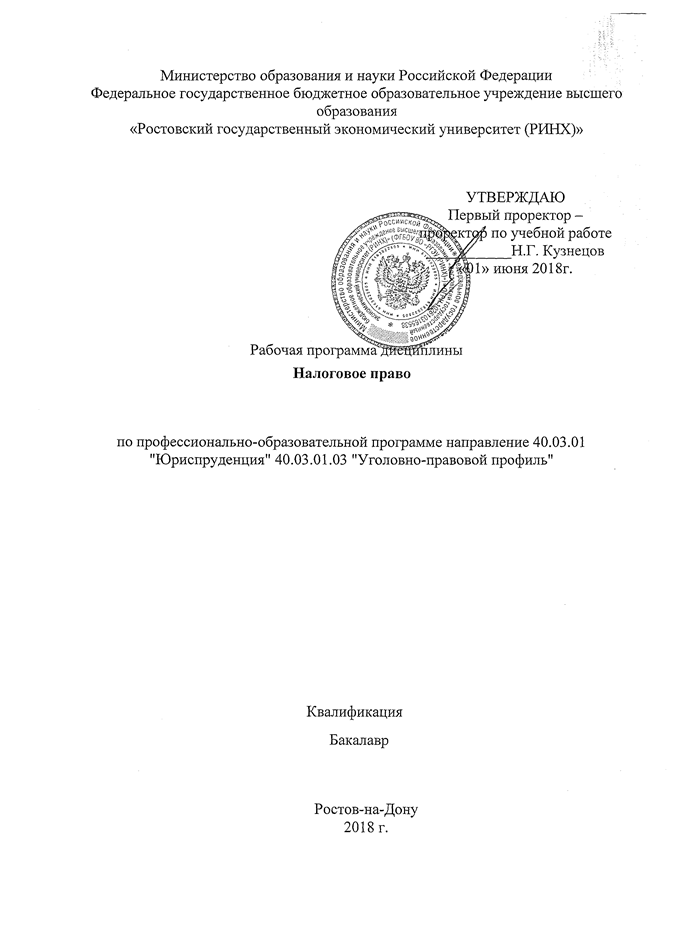 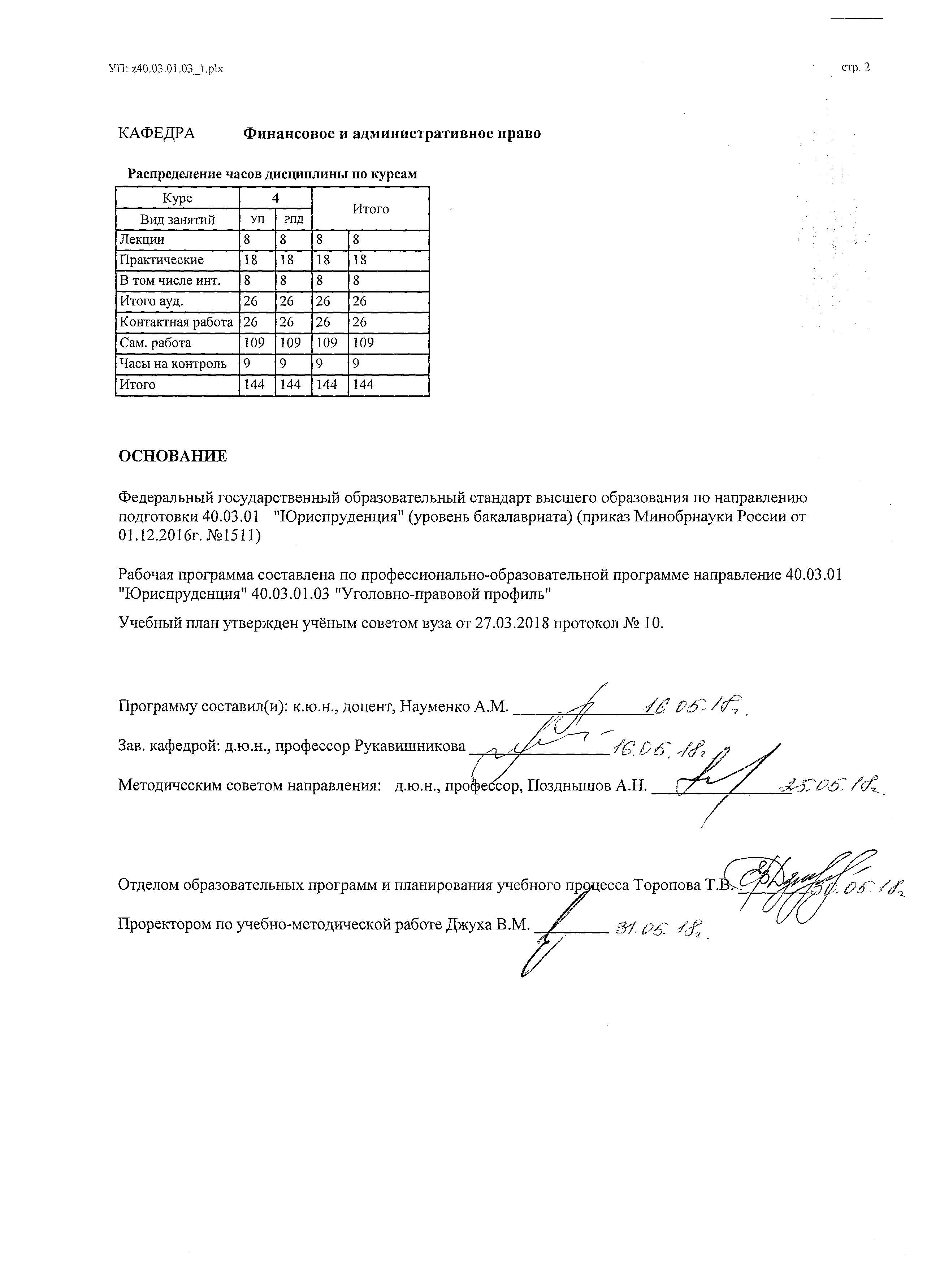 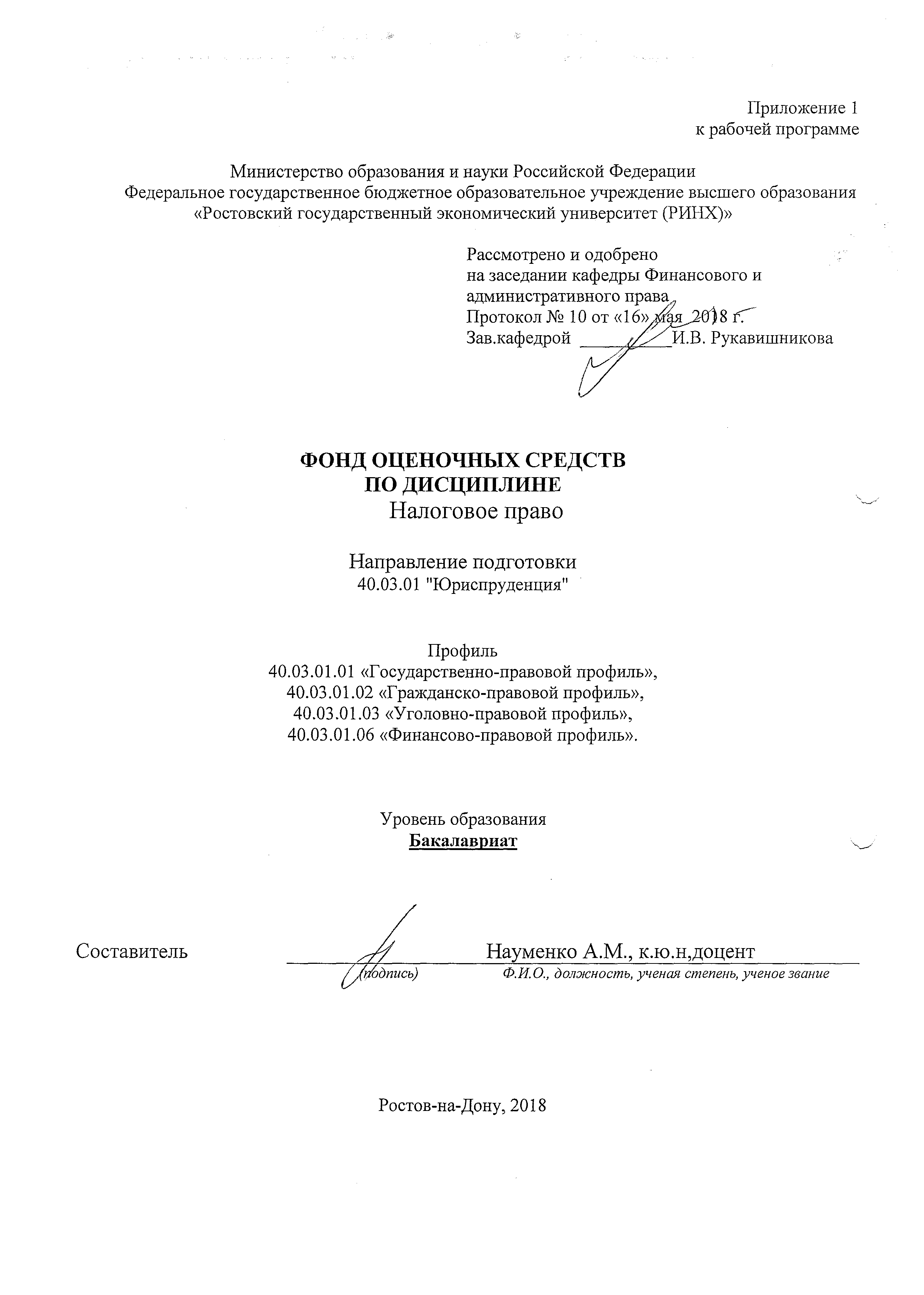 Оглавление1 Перечень компетенций с указанием этапов их формирования в процессе освоения образовательной программы……………………………………………………………………242 Описание показателей и критериев оценивания компетенций на различных этапах их формирования, описание шкал оценивания………………………………………………………………………………………………...253 Типовые контрольные задания или иные материалы, необходимые для оценки знаний, умений, навыков и (или) опыта деятельности, характеризующих этапы формирования компетенций в процессе освоения образовательной программы………………………………………………374 Методические материалы, определяющие процедуры оценивания знаний, умений, навыков и (или) опыта деятельности, характеризующих этапы формирования компетенций………………….......................481 Перечень компетенций с указанием этапов их формирования в процессе освоения образовательной программы1.1 Перечень компетенций с указанием этапов их формирования представлен в п. 3. «Требования к результатам освоения дисциплины» рабочей программы дисциплины.2 Описание показателей и критериев оценивания компетенций на различных этапах их формирования, описание шкал оценивания3.1 Показатели и критерии оценивания компетенций:  3.2 Шкалы оценивания:Текущий контроль успеваемости и промежуточная аттестация осуществляется в рамках накопительной балльно-рейтинговой системы в 100-балльной шкале.Согласно п. 4.7 Положения об организации учебного процесса в Ростовском государственном экономическом университете (РИНХ) с использованием зачетных единиц (кредитов) и балльно-рейтинговой системы «Студент считается аттестованным по дисциплине, если его оценка за семестр не менее 50 баллов (суммарно по контрольным точкам). При этом студенту выставляется семестровая оценка в 100-балльной шкале, характеризующей качество освоения студентом знаний, умений и компетенций по данной дисциплине». При этом оценке отлично (5) соответствует количество баллов от 84 до 100; хорошо (4) - 67–83 балла; удовлетворительно (3) - 50–66 баллов; неудовлетворительно (2) - 0–49 баллов.Критерии оценивания:Текущий контроль успеваемости и промежуточная аттестация осуществляется в рамках накопительной балльно-рейтинговой системы в 100-балльной шкале.- 84-100 баллов (оценка «отлично») - обучающийся владеет категориальным аппаратом, усвоил все разделы и темы дисциплины, может привести классификацию факторов явления, привести иллюстрирующую информацию по рассматриваемому явлению, проанализировать примеры, объяснить причины отклонений от желаемого результата, отстоять свою точку зрения, приводя факты;- 67-83 баллов (оценка «хорошо») - выставляется обучающемуся, если он владеет категориальным аппаратом, усвоил все разделы и темы дисциплины, может привести классификацию факторов явления, привести иллюстрирующую информацию по рассматриваемому явлению;- 50-66 баллов (оценка «удовлетворительно») - выставляется обучающемуся, если он владеет категориальным аппаратом, может привести классификацию факторов явления;- 0-49 баллов (оценка «неудовлетворительно») - ответы не связаны с вопросами, наличие грубых ошибок в ответе, непонимание сущности излагаемого вопроса, неумение применять знания на практике, неуверенность и неточность ответов на дополнительные и наводящие вопросы.3 Типовые контрольные задания или иные материалы, необходимые для оценки знаний, умений, навыков и (или) опыта деятельности, характеризующих этапы формирования компетенций в процессе освоения образовательной программыМинистерство образования и науки Российской ФедерацииФедеральное государственное бюджетное образовательное учреждение высшего образования«Ростовский государственный экономический университет (РИНХ)»Кафедра финансового и административного праваВопросы к экзамену:По дисциплине налоговое правоВопросы к экзамену1.	Основные этапы формирования налогового права в России.2.	Понятие налога. Юридические признаки налога. 3.	Юридическая природа налогового сбора: основные признаки.4.	Принцип законности и определенности налогов и сборов.5.	Понятие и предмет налогового права. Классификация общественных отношений, регулируемых налоговым правом.6.	Метод налогового права: особенности правового регулирования.7.	Система налогового права: понятие, структура, основные тенденции развития. 8.	 Общая характеристика источников налогового права, их классификация.9.	Система налогового законодательства. Особенности законотворчества в налоговой сфере.10.	Полномочия органов исполнительной власти в сфере издания нормативно-правовых актов по вопросам налогообложения. Соотношение законов и подзаконных актов в сфере налогового регулирования.11.	Международные договоры в системе источников налогового права. Виды международных соглашений по вопросам налогообложения.12.	 Состав принципов налогообложения. Их правовое закрепление.13.	Правовые основы налоговой системы  государства.  Структурные  элементы налоговой системы. Классификация налоговых систем. Соотношение понятий «налоговая система» и «система налогов».14.	Система  налогов РФ. Правовые принципы организации и функционирования системы налогов РФ.15.	Понятие структуры налога. Правовое значение элементов налогообложения. Обязательные элементы налога. Факультативные элементы налога.16.	Налоговая льгота как элемент структуры налога. Виды льгот. Порядок установления.17.	Объект налога как правовое основание  налогообложения. Соотношение понятий объект налога, предмет налога, источник налога.18.	Налоговая база и ее определение. Масштаб налога. Налоговый период.19.	Порядок исчисления налога. Налоговая ставка, виды налоговых ставок.20.	Порядок и сроки уплаты налога. Определение момента уплаты налога.21.	Классификация налоговых платежей. Критерии, используемые для подразделения налогов. Юридические (по сфере действия и полномочиям властей в сфере установления и введения налоговых платежей) и экономические (по возможности переложения налога с плательщика на потребителя) классификации налогов22.	Понятие и признаки налоговых правоотношений.23.	Классификация налоговых правоотношений: по функциональной направленности, по предмету регулирования, по характеру правовой нормы, по структуре, по экономической составляющей и т.д.24.	Структура налогового правоотношения: объект, субъекты, содержание. Понятие и значение юридических фактов в налоговом регулировании.25.	Субъекты налогового права. Особенности правового статуса.26.	Общая характеристика участников  налоговых отношений. Виды участников налоговых отношений.27.	Правовой статус налогоплательщика. 28.	Основные права налогоплательщиков. Порядок реализации, гарантии осуществления и защиты прав налогоплательщиков.29.	Основные обязанности налогоплательщиков, гарантии их исполнения. 30.	Правовой статус налоговых агентов. Основные обязанности налоговых агентов.31.	Представительство в налоговых отношениях. Виды представительства. Документы, удостоверяющие статус представителя.32.	Правовая природа социальных взносов: понятие, признаки, элементы.33.	 Нормативно-правовое регулирование полномочий Федеральной налоговой службы и ее структурных подразделений в налоговой сфере.34.	Понятие и признаки обособленного структурного подразделения для целей налогообложения.35.	Общие положения о принудительном исполнении обязанности по уплате налогов и сборов. Меры принудительного исполнения обязанности по уплате налоговых платежей.36.	Понятие исполнения обязанности по уплате налогов и сборов. Возникновение и прекращение обязанности  по уплате налогов и сборов, ее изменение. Принципы исполнения налоговой обязанности.37.	Основания прекращения  обязанности по уплате налогов и сборов: понятие, виды, особенности нормативно-правового регулирования 38.	Порядок взыскания налога, сбора и пени с налогоплательщика-физического лица, не обладающего статусом индивидуального предпринимателя.39.	Порядок взыскания налога, сбора и пени с налогоплательщиков организаций и индивидуальных предпринимателей  за счет денежных средств, находящихся на счетах в банках.40.	Порядок взыскания налога, сбора и пени с налогоплательщиков организаций и индивидуальных предпринимателей за счет имущества.41.	Порядок изменения сроков уплаты налогов и сборов.  Обстоятельства, влияющие на применение института изменения сроков уплаты налогов и сборов. Органы, уполномоченные принимать решение об изменении сроков уплаты  налогов и сборов. Формы изменения сроков уплаты налогов и сборов. 42.	Порядок и условия применения способов обеспечения исполнения обязанности по уплате налогов и сборов. Способы обеспечения исполнения обязанности по уплате налогов и сборов.43.	Пеня как способ обеспечения исполнения обязанности по уплате налога.44. Арест имущества как способ обеспечения исполнения обязанности по уплате налога.45. Залог и поручительство как способы обеспечения исполнения обязанности по уплате налога.46. Банковская гарантия в налоговых отношениях.47. Инвестиционный налоговый кредит.48. Отсрочка и рассрочка по уплате налогов (сборов).49. Порядок зачета (возврата) излишне уплаченного налога (сбора)50. Порядок зачета (возврата) излишне взысканного налога (сбора)51. Налоговый контроль: понятие, виды, методы осуществления52. Формы и методы  осуществления налогового контроля. 53. Виды налогового контроля. 54. Учет налогоплательщиков. Идентификационный номер налогоплательщика.55. Понятие и правовое регулирование налоговой тайны.  56. Налоговая декларация. Порядок внесения изменений в налоговую декларацию.57. Налоговая проверка как основной вид налогового контроля. 58. Порядок осуществления и процессуальное оформление отдельных мероприятий налогового контроля (осмотр; истребование документов; выемка документов и предметов; экспертиза, инвентаризация)59. Налоговое правонарушение: понятие, признаки  Классификации налоговых правонарушений60. Принципы привлечения к финансовой ответственности за совершение налоговых правонарушений61. Состав налогового правонарушения62. Обстоятельства, исключающие возможность привлечение лица к ответственности за совершение налогового правонарушения.63. Обстоятельства, смягчающие и отягчающие ответственность за совершение налогового правонарушения.64. Налоговые санкции. Понятие. Порядок назначения и взыскания. Давность привлечения к ответственности за совершение налогового правонарушения и давность взыскания налоговых санкций.65. Судебная форма защиты прав налогоплательщиков -  граждан  и юридических лиц.66.. Обжалование действий (решений) органов налоговой службы в  административном порядке.67.  Защита прав налогоплательщиков в Конституционном суде Российской Федерации.68. Правовые основы взыскания убытков,  причиненных налогоплательщикам действиями (решениями) налоговых органов.69. Правовая природа социальных взносов.70. Налоговый мониторингСоставитель ________________________Науменко А.М.  «____»__________________20     г. Критерии оценивания:Текущий контроль успеваемости и промежуточная аттестация осуществляется в рамках накопительной балльно-рейтинговой системы в 100-балльной шкале.- 84-100 баллов (оценка «отлично») - обучающийся владеет категориальным аппаратом, усвоил все разделы и темы дисциплины, может привести классификацию факторов явления, привести иллюстрирующую информацию по рассматриваемому явлению, проанализировать примеры, объяснить причины отклонений от желаемого результата, отстоять свою точку зрения, приводя факты;- 67-83 баллов (оценка «хорошо») - выставляется обучающемуся, если он владеет категориальным аппаратом, усвоил все разделы и темы дисциплины, может привести классификацию факторов явления, привести иллюстрирующую информацию по рассматриваемому явлению;- 50-66 баллов (оценка «удовлетворительно») - выставляется обучающемуся, если он владеет категориальным аппаратом, может привести классификацию факторов явления;- 0-49 баллов (оценка «неудовлетворительно») - ответы не связаны с вопросами, наличие грубых ошибок в ответе, непонимание сущности излагаемого вопроса, неумение применять знания на практике, неуверенность и неточность ответов на дополнительные и наводящие вопросы.Министерство образования и науки Российской ФедерацииФедеральное государственное бюджетное образовательное учреждение высшего образования«Ростовский государственный экономический университет (РИНХ)»Кафедра финансового и административного праваВопросы для опросаТема 1.1. "Общая характеристика налогового права Российской Федерации"1. Общая характеристика источников налогового права.2. Налоговое законодательство: понятие, структура, состав3. Особенности правотворческого процесса в сфере налогообложения. 4. Действие налогового законодательства во времени, в пространстве и по кругу лиц.5. Подзаконные акты в сфере налогового регулирования.6. Порядок официального опубликования нормативных актов, регулирующих налоговые правоотношения.7. Международный договор как источник налогового права.8. Принципы налогового права.9. Налоговые платежи, их виды10.	Понятие налога, юридические признаки11.	Понятие сбора и пошлины.12.. Страховые взносы13	Структура налоговых платежей. Обязательные  и факультативные признаки элементов налога.14	Классификации налоговых платежейТема 1.2. "Правовые основы налоговой системы"1. Налоговая система России: общая характеристика и структура2 Принципы организации и функционирования налоговой системы России3 Система налоговых платежей РФ. 4 Нормативно-правовое закрепление классификации налоговых платежей: федеральные, региональные, местные налоги и сборы.5. Налоговая политика: понятие, сущность. 6. Органы государственной власти, формирующие и осуществляющие налоговую политику государстваТема 1.3. "Участники налоговых отношений"1.	Общая характеристика участников налоговых отношений.2.	Налогоплательщики. Особенности определения право- и дееспособности. Классификации налогоплательщиков3.	Представительство в налоговых отношениях.4.	Лица, содействующие уплате налогов. Правовой статус налоговых агентов.5.	Правовые основы организации и деятельности органов налогового администрирования. 6.	Правовой статус налоговых органов. Функции налоговых органов. Структура налоговых органов. Основные права и обязанности должностных лиц налоговых органов в сфере налогообложения.7.	Таможенные органы как участники налоговых отношений.8.	Финансовые органы как участники налоговых отношений9.	Правовые основы взаимодействия налоговых органов и органов внутренних делТема 2.1 "Налоговая обязанность"1. Порядок исчисления и уплаты налоговых платежей. Принцип добросовестности исполнения обязанности по уплате налогов и сборов.2.  Порядок изменения сроков уплаты налогов и сборов.3. Формы изменения сроков уплаты налогов и сборов: отсрочка, рассрочка по уплате налога и сбора, инвестиционный налоговый кредит.4. Порядок и условия применения способов обеспечения исполнения обязанности по уплате налогов и сборов8. Порядок зачета и возврата излишне уплаченного налога, сбора или пени.9. Требование об уплате налогов и сборов10. Меры принудительного исполнения налоговой обязанности. Взыскание налога, сбора, пени.11. Порядок взыскания налога, сбора и пени с налогоплательщика-физического лица.12. Порядок взыскания налога, сбора и пени с налогоплательщиков организаций и индивидуальных предпринимателей.13. Списание безнадежных долгов по налогам и сборам.Тема 2.2 "Налоговый контроль"Понятие налогового контроля и его значение. Налоговый контроль как разновидность финансового контроля. Формы и методы  осуществления налогового контроля. Виды налогового контроля. Учет налогоплательщиков. Идентификационный номер налогоплательщика.Информация, используемая в целях проведения налогового контроля. Порядок получения такой информации.Налоговая проверка как основной вид налогового контроляТема 2.3 "Общие положения об ответственности за нарушения налогового законодательства"Налоговое правонарушение: понятие, признакиКлассификации налоговых правонарушенийПринципы привлечения к финансовой ответственности за совершение налоговых правонарушенийСостав налогового правонарушенияОбстоятельства, исключающие возможность привлечение лица к ответственности за совершение налогового правонарушения.Обстоятельства, смягчающие и отягчающие ответственность за совершение налогового правонарушения.Налоговые санкции. Понятие. Порядок назначения и взыскания.Давность привлечения к ответственности за совершение налогового правонарушения и давность взыскания налоговых санкций.Тема 2.4 "Виды налоговых правонарушений"Ответственность налогоплательщиков за нарушение порядка постановки на учет в налоговом органе.Ответственность налогоплательщиков и налоговых агентов за неуплату (неполную уплату) сумм налоговых платежей. Грубое нарушение правил учета доходов и расходов и объектов налогообложенияНарушения сроков предоставления налоговых деклараций, документов налоговой отчетности, иных сведений (информации) в соответствии с налоговым законодательством и (или) по запросу (требованию) налоговых органовОтветственность лиц, привлекаемых к осуществлению мероприятий налогового контроля.Ответственность банков за правонарушения, предусмотренные НК РФОтветственность за правонарушения, связанные с неправомерным непредставлением уведомлений о контролируемых сделках.Ответственность за  нарушения в сфере взаимодействия с контролируемыми иностранными компаниямиТема 2.5. Защита прав участников налоговых отношений1. Законодательное закрепление гарантий реализации прав налогоплательщиков на защиту нарушенных прав и интересов2. Судебная форма защиты прав налогоплательщиков -  граждан  и юридических лиц.3. Обжалование действий (решений) органов налоговой службы в  административном порядке.4.  Защита прав налогоплательщиков в Конституционном суде Российской Федерации.5. Правовые основы взыскания убытков,  причиненных налогоплательщикам действиями (решениями) налоговых органов.Тема 3.1. "Порядок исчисления и уплаты федеральных налогов, сборов, обязательных страховых взносов".1.	Понятие, экономическая сущность и правовая природа косвенных налоговых платежей.2.	Косвенные налоги в системе налогов и сборов России. Отличительные особенности установления  и уплаты. 3.	Соотношение понятий налогоплательщик и носитель налога. 4.	Правовой механизм исчисления и уплаты косвенных налогов. Порядок и условия возмещения косвенных налогов из бюджета государства. 5.	Особенности оформления операций, подлежащих обложению косвенными налогами (налоговая отчетность).6.	.Порядок исчисления и уплаты налога на добавленную стоимость7.	Порядок исчисления и уплаты акцизов8.	Судебная практика в сфере разрешения налоговых споров по исчислению и уплате косвенных налогов9.	Правовое регулирование НДФЛ: понятие, место в системе налогов и сборов России.10.	Плательщики НДФЛ, их правовой статус.11.	Особенности налогообложения нерезидентов-физических лиц12.	Система налоговых вычетов по НДФЛ13.	Порядок и сроки уплаты НДФЛ14.	Понятие налога на прибыль организаций15.	Правовой статус плательщиков налога на прибыль организаций. 16.	Объект налогообложения по налогу на прибыль организаций. Понятие доходов и расходов.17.	Ставки налога  на прибыль, порядок его исчисления и уплаты.18.	Судебная практика в сфере разрешения налоговых споров по уплате налога на прибыль организаций.19.	Природоресурсные налоговые платежи: понятие, место и значение в системе налогов России.20.	Порядок исчисления и уплаты НДПИ21.	Порядок исчисления и уплаты водного налога22.	Сбор за пользование объектами животного мира и водными биологическими ресурсами.23.	Особенности исчисления и уплаты государственной пошлины.24.  Обязательные страховые взносы.Тема 3.2. Правовые основы применения специальных налоговых режимов1.	Система налогообложения для сельскохозяйственных товаропроизводителей (единый сельскохозяйственный налог);2.	Упрощенная система налогообложения;3.	Система налогообложения в виде единого налога на вмененный доход для отдельных видов деятельности4.	Система налогообложения при выполнении соглашений о разделе продукции;5.	Патентная система налогообложенияТема 4.1. "Правовые основы исчисления и уплаты региональных налогов"1.	Особенности установления и введения региональных налоговых платежей2.	Состав региональных налогов3.	Формирование единой правоприменительной практики в части исчисления и уплаты региональных налогов4.	Судебная практика в части разрешения налоговых споров по уплате региональных налогов5.	Понятие и состав имущественных налоговых платежей. 6.	Налог на имущество организаций7.	Место транспортного налога в системе налогов и сборов.8.	Объект и налоговая база по транспортному налогу.9.	Налоговые ставки, налоговый период. Особенности исчисления и уплаты транспортного налога.10.Налог на игорный бизнес: правовые особенности установления и исчисления.Тема 4.2. "Правовые основы исчисления и уплаты местных налогов и сборов"1.	Налог на имущество физических лиц: порядок исчисления и уплаты2.	Нормативно-правовое регулирование исчисления и уплаты земельного налога 3.	Налогоплательщики, объекты обложения и налоговая база по налогу на землю.4.	Виды налоговых льгот по земельному налогу.5.	Основные направления реформирования в сфере местного налогообложения а в Российской Федерации. 6.	Торговый сборКритерии оценивания:Текущий контроль успеваемости и промежуточная аттестация осуществляется в рамках накопительной балльно-рейтинговой системы в 100-балльной шкале.- 84-100 баллов (оценка «отлично») - обучающийся владеет категориальным аппаратом, усвоил все разделы и темы дисциплины, может привести классификацию факторов явления, привести иллюстрирующую информацию по рассматриваемому явлению, проанализировать примеры, объяснить причины отклонений от желаемого результата, отстоять свою точку зрения, приводя факты;- 67-83 баллов (оценка «хорошо») - выставляется обучающемуся, если он владеет категориальным аппаратом, усвоил все разделы и темы дисциплины, может привести классификацию факторов явления, привести иллюстрирующую информацию по рассматриваемому явлению;- 50-66 баллов (оценка «удовлетворительно») - выставляется обучающемуся, если он владеет категориальным аппаратом, может привести классификацию факторов явления;- 0-49 баллов (оценка «неудовлетворительно») - ответы не связаны с вопросами, наличие грубых ошибок в ответе, непонимание сущности излагаемого вопроса, неумение применять знания на практике, неуверенность и неточность ответов на дополнительные и наводящие вопросы.Министерство образования и науки Российской ФедерацииФедеральное государственное бюджетное образовательное учреждение высшего образования«Ростовский государственный экономический университет (РИНХ)»Кафедра финансового и административного праваТемы рефератовпо дисциплине Налоговое  правоТематика докладов и рефератовОсновные этапы формирования налогового права в России.Юридические признаки налога. Юридическая природа налогового сбора: основные признаки.Принцип законности и определенности налогов и сборов.Понятие и предмет налогового права. Классификация общественных отношений, регулируемых налоговым правом.Метод налогового права: особенности правового регулирования.Система налогового права: понятие, структура, основные тенденции развития. Система налогового законодательства. Особенности законотворчества в налоговой сфере.Подзаконное нормотворчество в сфере налогового регулирования.Международные договоры в системе источников налогового права. Виды международных соглашений по вопросам налогообложения. Состав принципов налогообложения. Их правовое закрепление.Правовые основы налоговой системы  государства.  Понятие структуры налога. Правовое значение элементов налогообложения. Налоговая льгота как элемент структуры налога..Объект налога как правовое основание  налогообложения. Классификация налогов и сборов. Структура налогового правоотношения: объект, субъекты, содержание. Субъекты налогового права. Особенности правового статуса.Правовой статус налогоплательщика. Основные права налогоплательщиков. Порядок реализации, гарантии осуществления и защиты прав налогоплательщиков.Основные обязанности налогоплательщиков, гарантии их исполнения. Правовой статус налоговых агентов. Основные обязанности налоговых агентов.Представительство в налоговых отношениях. Особенности правового статуса индивидуального предпринимателя в налоговых отношениях.Меры принудительного исполнения обязанности по уплате налоговых платежей.Понятие исполнения обязанности по уплате налогов и сборов. Основания прекращения  обязанности по уплате налогов и сборов: понятие, виды, особенности нормативно-правового регулирования Порядок взыскания налога, сбора и пени с налогоплательщика-физического лица, не обладающего статусом индивидуального предпринимателя.Порядок взыскания налога, сбора и пени с налогоплательщиков организаций и индивидуальных предпринимателей  за счет денежных средств, находящихся на счетах в банках.Порядок взыскания налога, сбора и пени с налогоплательщиков организаций и индивидуальных предпринимателей за счет имущества.Порядок изменения сроков уплаты налогов и сборов.  Формы изменения сроков уплаты налогов и сборов. Порядок и условия применения способов обеспечения исполнения обязанности по уплате налогов и сборов. Способы обеспечения исполнения обязанности по уплате налогов и сборов.Пеня как способ обеспечения исполнения обязанности по уплате налога.Критерии оценки:   «отлично» - 85-100 б.«хорошо» - 68-84 б.«удовлетворительно» - 50-67 б.Выступление с рефератом оценивается по следующим критериям:полнота и степень систематизированности изложенного материала: 0-20 б.обоснование актуальности и научной новизны проблемы: 0-15 б.логичность и последовательность изложения проблемы: 0-15 б.навыки научно-исследовательской работы с литературой и нормативно-правовыми актами: 0-15 б. анализ различных научны подходов к проблеме: 0-15 б.самостоятельность выводов докладчика: 0-10 б.качество ответов на вопросы: 0-10.Составитель _______________________Науменко А.М. «____»__________________20     г. 4. Методические материалы, определяющие процедуры оценивания знаний, умений, навыков и (или) опыта деятельности, характеризующих этапы формирования компетенцийПроцедуры оценивания включают в себя текущий контроль и промежуточную аттестацию.Текущий контроль успеваемости проводится с использованием оценочных средств, представленных в п. 3 данного приложения. Результаты текущего контроля доводятся до сведения студентов до промежуточной аттестации.  	Промежуточная аттестация проводится в форме экзаменаЭкзамен  проводится по расписанию экзаменационной сессии в письменном виде.  Количество вопросов в экзаменационном задании – 2.  Проверка ответов и объявление результатов производится в день экзамена.  Результаты аттестации заносятся в экзаменационную ведомость и зачетную книжку студента. Студенты, не прошедшие промежуточную аттестацию по графику сессии, должны ликвидировать задолженность в установленном порядке. 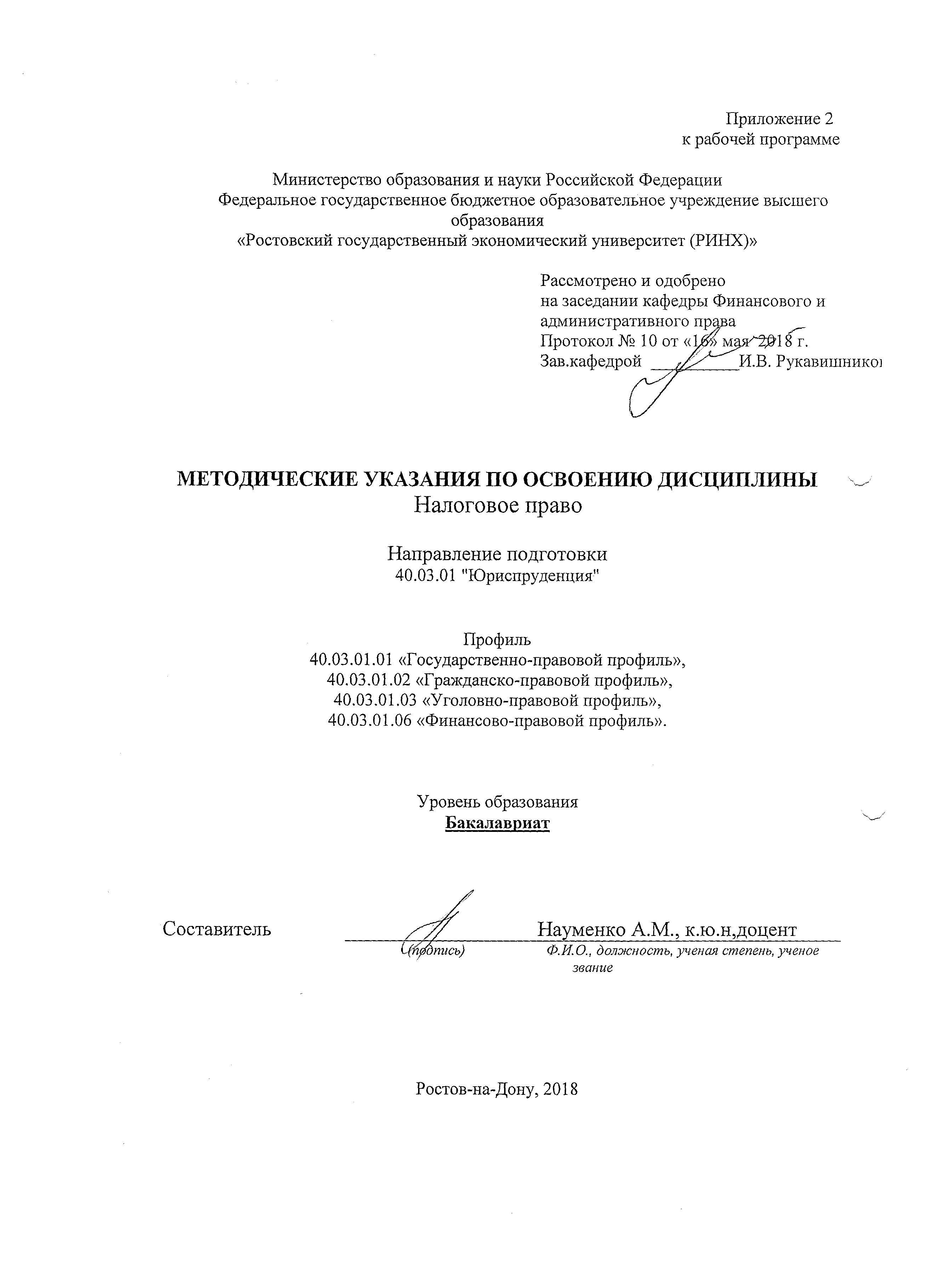 Методические  указания  по  освоению  дисциплины  «Налоговое право»  адресованы  студентам  очной, очно-заочной  и заочной  форм обучения.  Учебным планом по направлению подготовки 40.03.01 «Юриспруденция» предусмотрены следующие виды занятий:- лекции;- практические занятия;1. Методические рекомендации по изучению дисциплины в процессе аудиторных занятий.1.1. Рекомендации по подготовке к лекционным занятиям (теоретический курс) Изучение дисциплины требует систематического и последовательного накопления знаний. Студентам необходимо вести конспект прослушанных лекций. Перед очередной лекцией необходимо просмотреть по конспекту материал предыдущей лекции. При затруднениях в восприятии материала следует обратиться к основным литературным источникам. Если разобраться в материале не удалось, то следует обратиться к лектору (по графику его консультаций) или к преподавателю на практических занятиях. 1.2. Рекомендации по подготовке к практическим (семинарским) занятиям Студентам следует: - ознакомиться с заданием  к занятию; определить примерный объем работы по подготовке к ним; выделить вопросы и задачи, ответы на которые или выполнение и решение  без предварительной подготовки не представляется возможным;- иметь в виду и то, что в библиотеке учебного заведения не всегда имеются в наличии все рекомендованные источники, их необходимо найти заранее.- приносить с собой рекомендованную преподавателем литературу к конкретному занятию; - до очередного практического занятия по рекомендованным литературным источникам проработать теоретический материал, соответствующей темы занятия; - пользоваться техническими средствами обучения и дидактическими материалами, которыми располагает учебное заведение.- при подготовке к практическим занятиям следует обязательно использовать не только лекции, учебную литературу, но и нормативно-правовые акты и материалы правоприменительной практики; - теоретический материал следует соотносить с правовыми нормами, так как в них могут быть внесены изменения, дополнения, которые не всегда отражены в учебной литературе; - при ответах на вопросы и решения задач необходимо внимательно прочитать их текст и попытаться дать аргументированное объяснение с обязательной ссылкой на соответствующую правовую норму; - в начале занятий задать преподавателю вопросы по материалу, вызвавшему затруднения в его понимании и освоении при решении задач, заданных для самостоятельного решения; - по ходу семинара давать конкретные, четкие ответы по существу вопросов. Структура ответов может быть различной: либо вначале делается вывод, а затем приводятся аргументы, либо дается развернутая аргументация принятого решения, на основании которой предлагается ответ. Возможны и несколько вариантов ответов, которые должны быть обоснованны.- на занятии доводить каждую задачу до окончательного решения, демонстрировать понимание проведенного анализа проблемной ситуации, в случае затруднений обращаться к преподавателю. Студентам, пропустившим занятия (независимо от причин), не имеющие письменного решения задач или не подготовившиеся к данному практическому занятию, рекомендуется не позже чем в 2-недельный срок явиться на консультацию к преподавателю и отчитаться по теме, изучавшейся на занятии. Студенты, не отчитавшиеся по каждой не проработанной ими на занятиях теме к началу зачетной сессии, упускают возможность получить положенные баллы за работу в соответствующем семестре. 2. Методические рекомендации по выполнению различных форм самостоятельных заданий  Самостоятельная работа студентов включает в себя выполнение различного рода заданий, которые ориентированы на более глубокое усвоение материала изучаемой дисциплины. По каждой теме учебной дисциплины студентам предлагается перечень заданий для самостоятельной работы. К выполнению заданий для самостоятельной работы предъявляются следующие требования: задания должны исполняться самостоятельно и представляться в установленный срок, а также соответствовать установленным требованиям по оформлению. Студентам следует: - руководствоваться графиком самостоятельной работы, определенным рабочей программой дисциплины; - выполнять все плановые задания, выдаваемые преподавателем для самостоятельного выполнения, и разбирать на семинарах и консультациях неясные вопросы; - использовать при подготовке нормативные документы университета, а именно, положение о написании письменных работ. 2.1. Методические рекомендации по работе с литературой. Любая форма самостоятельной работы студента (подготовка к семинарскому занятию, написание эссе, курсовой работы, доклада и т.п.) начинается с изучения соответствующей литературы.К каждой теме учебной дисциплины подобрана основная и дополнительная литература, которая указана в соответствующем разделе рабочей программы. Основная литература - это учебники и учебные пособия. Дополнительная литература - это монографии, сборники научных трудов, журнальные и газетные статьи, различные справочники, энциклопедии, интернет ресурсы.  Рекомендации студенту: выбранную монографию или статью целесообразно внимательно просмотреть. В книгах следует ознакомиться с оглавлением и научно-справочным аппаратом, прочитать аннотацию и предисловие. Целесообразно ее пролистать, рассмотреть иллюстрации, таблицы, диаграммы, приложения. Такое поверхностное ознакомление позволит узнать, какие главы следует читать внимательно, а какие прочитать быстро; - в книге или журнале, принадлежащие самому студенту, ключевые позиции можно выделять маркером или делать пометки на полях. При работе с Интернет -источником целесообразно также выделять важную информацию; - если книга или журнал не являются собственностью студента, то целесообразно записывать номера страниц, которые привлекли внимание. Позже следует возвратиться к ним, перечитать или переписать нужную информацию. Физическое действие по записыванию помогает прочно заложить данную информацию в «банк памяти». Выделяются следующие виды записей при работе с литературой: Конспект - краткая схематическая запись основного содержания научной работы. Целью является не переписывание произведения, а выявление его логики, системы доказательств, основных выводов. Хороший конспект должен сочетать полноту изложения с краткостью. Цитата - точное воспроизведение текста. Заключается в кавычки. Точно указывается страница источника. Тезисы - концентрированное изложение основных положений прочитанного материала. Аннотация - очень краткое изложение содержания прочитанной работы. Резюме - наиболее общие выводы и положения работы, ее концептуальные итоги. Записи в той или иной форме не только способствуют пониманию и усвоению изучаемого материала, но и помогают вырабатывать навыки ясного изложения в письменной форме тех или иных теоретических вопросов. 2.2. Методические рекомендации по подготовке реферата  Целью написания рефератов является:	- привитие студентам навыков библиографического поиска необходимой литературы (на бумажных носителях, в электронном виде);привитие студентам навыков компактного  изложения мнения авторов и своего суждения по выбранному вопросу в письменной форме, научно грамотным языком и в хорошем стиле;	- приобретение навыка грамотного оформления ссылок на используемые источники, правильного цитирования авторского текста;	- выявление и развитие у студента интереса к определенной научной и практической проблематике с тем, чтобы исследование ее в дальнейшем продолжалось в подготовке и написании курсовых и дипломной работы и дальнейших научных трудах.	Основные задачи студента при написании реферата:	-    с максимальной полнотой использовать литературу по выбранной теме (как рекомендуемую, так и самостоятельно подобранную) для правильного понимания авторской позиции;	-    верно (без искажения смысла) передать авторскую позицию в своей работе;	-    уяснить для себя и изложить причины своего согласия (несогласия) с тем или иным автором по данной проблеме.	Требования к содержанию:	- материал, использованный в реферате, должен относится строго к выбранной теме;	- необходимо изложить основные аспекты проблемы не только грамотно, но и в соответствии с той или иной логикой (хронологической, тематической, событийной и др.)	- при изложении следует сгруппировать идеи разных авторов по общности точек зрения или по научным школам;- реферат должен заканчиваться подведением итогов проведенной исследовательской  работы: содержать краткий анализ-обоснование преимуществ той точки зрения по рассматриваемому вопросу, с которой Вы солидарны. 	Структура реферата.	1. Титульный  лист.На титульном листе указывается наименование учебного заведения, название кафедры, наименование дисциплины, тема реферата, ФИО студента, ФИО и должность проверившего преподавателя; 	2. Оглавление. Оглавление - это план реферата, в котором каждому разделу должен соответствовать номер страницы, на которой он находится.	3. Текст реферата. Текст реферата делится на три части: введение, основная часть и заключение.	а) Введение - раздел реферата, посвященный постановке проблемы, которая будет рассматриваться и обоснованию выбора темы.	б) Основная часть - это звено работы, в котором последовательно раскрывается выбранная тема. Основная часть может быть представлена как цельным текстом, так и разделена на главы. При необходимости текст реферата может дополняться иллюстрациями, таблицами, графиками, но ими не следует "перегружать" текст.	в) Заключение - данный раздел реферата должен быть представлен в виде выводов, которые готовятся на основе подготовленного текста. Выводы должны быть краткими и четкими. Также в заключении можно обозначить проблемы, которые "высветились" в ходе работы над рефератом, но не были раскрыты в работе.	4.  Список источников и литературы. В данном списке называются как те источники, на которые ссылается студент при подготовке реферата, так и все иные, изученные им в связи с его подготовкой. В работе должно быть использовано не менее 7 разных источников. Работа, выполненная с использованием материала, содержащегося в одном научном источнике, является явным плагиатом и не принимается. Оформление Списка источников и литературы должно соответствовать требованиям, принятым в университете.	Объем и технические требования, предъявляемые к выполнению реферата.	Объем работы должен быть, как правило, не менее 15 и не более 20 страниц. Работа должна выполняться через одинарный интервал 14 шрифтом, размеры оставляемых полей - 2 см.  Страницы должны быть пронумерованы.	При цитировании необходимо соблюдать следующие правила: 	- текст цитаты заключается в кавычки и приводится без изменений, без произвольного сокращения цитируемого фрагмента (пропуск слов, предложений или абзацев допускается, если не влечет искажения всего фрагмента, и обозначается многоточием, которое ставится на месте пропуска) и без искажения смысла;	- каждая цитата должна сопровождаться ссылкой на источник, библиографическое описание которого должно приводиться в соответствии с предъявляемыми требованиями.УП: z40.03.01.03_1.plxУП: z40.03.01.03_1.plxУП: z40.03.01.03_1.plxстр. 3стр. 3Визирование РПД для исполнения в очередном учебном годуВизирование РПД для исполнения в очередном учебном годуОтдел образовательных программ и планирования учебного процесса Торопова Т.В. __________Рабочая программа пересмотрена, обсуждена и одобрена для исполнения в 2019-2020 учебном году на заседании кафедры Финансовое и административное правоЗав. кафедрой д.ю.н., профессор Рукавишникова _________________Программу составил(и):  к.ю.н., доцент, Науменко А.М. _________________Отдел образовательных программ и планирования учебного процесса Торопова Т.В. __________Рабочая программа пересмотрена, обсуждена и одобрена для исполнения в 2019-2020 учебном году на заседании кафедры Финансовое и административное правоЗав. кафедрой д.ю.н., профессор Рукавишникова _________________Программу составил(и):  к.ю.н., доцент, Науменко А.М. _________________Отдел образовательных программ и планирования учебного процесса Торопова Т.В. __________Рабочая программа пересмотрена, обсуждена и одобрена для исполнения в 2019-2020 учебном году на заседании кафедры Финансовое и административное правоЗав. кафедрой д.ю.н., профессор Рукавишникова _________________Программу составил(и):  к.ю.н., доцент, Науменко А.М. _________________Отдел образовательных программ и планирования учебного процесса Торопова Т.В. __________Рабочая программа пересмотрена, обсуждена и одобрена для исполнения в 2019-2020 учебном году на заседании кафедры Финансовое и административное правоЗав. кафедрой д.ю.н., профессор Рукавишникова _________________Программу составил(и):  к.ю.н., доцент, Науменко А.М. _________________Отдел образовательных программ и планирования учебного процесса Торопова Т.В. __________Рабочая программа пересмотрена, обсуждена и одобрена для исполнения в 2019-2020 учебном году на заседании кафедры Финансовое и административное правоЗав. кафедрой д.ю.н., профессор Рукавишникова _________________Программу составил(и):  к.ю.н., доцент, Науменко А.М. _________________Визирование РПД для исполнения в очередном учебном годуВизирование РПД для исполнения в очередном учебном годуОтдел образовательных программ и планирования учебного процесса Торопова Т.В. __________Рабочая программа пересмотрена, обсуждена и одобрена для исполнения в 2020-2021 учебном году на заседании кафедры Финансовое и административное правоЗав. кафедрой д.ю.н., профессор Рукавишникова _________________Программу составил(и):  к.ю.н., доцент, Науменко А.М. _________________Отдел образовательных программ и планирования учебного процесса Торопова Т.В. __________Рабочая программа пересмотрена, обсуждена и одобрена для исполнения в 2020-2021 учебном году на заседании кафедры Финансовое и административное правоЗав. кафедрой д.ю.н., профессор Рукавишникова _________________Программу составил(и):  к.ю.н., доцент, Науменко А.М. _________________Отдел образовательных программ и планирования учебного процесса Торопова Т.В. __________Рабочая программа пересмотрена, обсуждена и одобрена для исполнения в 2020-2021 учебном году на заседании кафедры Финансовое и административное правоЗав. кафедрой д.ю.н., профессор Рукавишникова _________________Программу составил(и):  к.ю.н., доцент, Науменко А.М. _________________Отдел образовательных программ и планирования учебного процесса Торопова Т.В. __________Рабочая программа пересмотрена, обсуждена и одобрена для исполнения в 2020-2021 учебном году на заседании кафедры Финансовое и административное правоЗав. кафедрой д.ю.н., профессор Рукавишникова _________________Программу составил(и):  к.ю.н., доцент, Науменко А.М. _________________Отдел образовательных программ и планирования учебного процесса Торопова Т.В. __________Рабочая программа пересмотрена, обсуждена и одобрена для исполнения в 2020-2021 учебном году на заседании кафедры Финансовое и административное правоЗав. кафедрой д.ю.н., профессор Рукавишникова _________________Программу составил(и):  к.ю.н., доцент, Науменко А.М. _________________Визирование РПД для исполнения в очередном учебном годуВизирование РПД для исполнения в очередном учебном годуОтдел образовательных программ и планирования учебного процесса Торопова Т.В. __________Рабочая программа пересмотрена, обсуждена и одобрена для исполнения в 2021-2022 учебном году на заседании кафедры Финансовое и административное правоЗав. кафедрой: д.ю.н., профессор Рукавишникова _________________Программу составил(и):  к.ю.н., доцент, Науменко А.М. _________________Отдел образовательных программ и планирования учебного процесса Торопова Т.В. __________Рабочая программа пересмотрена, обсуждена и одобрена для исполнения в 2021-2022 учебном году на заседании кафедры Финансовое и административное правоЗав. кафедрой: д.ю.н., профессор Рукавишникова _________________Программу составил(и):  к.ю.н., доцент, Науменко А.М. _________________Отдел образовательных программ и планирования учебного процесса Торопова Т.В. __________Рабочая программа пересмотрена, обсуждена и одобрена для исполнения в 2021-2022 учебном году на заседании кафедры Финансовое и административное правоЗав. кафедрой: д.ю.н., профессор Рукавишникова _________________Программу составил(и):  к.ю.н., доцент, Науменко А.М. _________________Отдел образовательных программ и планирования учебного процесса Торопова Т.В. __________Рабочая программа пересмотрена, обсуждена и одобрена для исполнения в 2021-2022 учебном году на заседании кафедры Финансовое и административное правоЗав. кафедрой: д.ю.н., профессор Рукавишникова _________________Программу составил(и):  к.ю.н., доцент, Науменко А.М. _________________Отдел образовательных программ и планирования учебного процесса Торопова Т.В. __________Рабочая программа пересмотрена, обсуждена и одобрена для исполнения в 2021-2022 учебном году на заседании кафедры Финансовое и административное правоЗав. кафедрой: д.ю.н., профессор Рукавишникова _________________Программу составил(и):  к.ю.н., доцент, Науменко А.М. _________________Визирование РПД для исполнения в очередном учебном годуВизирование РПД для исполнения в очередном учебном годуОтдел образовательных программ и планирования учебного процесса Торопова Т.В. __________Рабочая программа пересмотрена, обсуждена и одобрена для исполнения в 2022-2023 учебном году на заседании кафедры Финансовое и административное правоЗав. кафедрой: д.ю.н., профессор Рукавишникова _________________Программу составил(и):  к.ю.н., доцент, Науменко А.М. _________________Отдел образовательных программ и планирования учебного процесса Торопова Т.В. __________Рабочая программа пересмотрена, обсуждена и одобрена для исполнения в 2022-2023 учебном году на заседании кафедры Финансовое и административное правоЗав. кафедрой: д.ю.н., профессор Рукавишникова _________________Программу составил(и):  к.ю.н., доцент, Науменко А.М. _________________Отдел образовательных программ и планирования учебного процесса Торопова Т.В. __________Рабочая программа пересмотрена, обсуждена и одобрена для исполнения в 2022-2023 учебном году на заседании кафедры Финансовое и административное правоЗав. кафедрой: д.ю.н., профессор Рукавишникова _________________Программу составил(и):  к.ю.н., доцент, Науменко А.М. _________________Отдел образовательных программ и планирования учебного процесса Торопова Т.В. __________Рабочая программа пересмотрена, обсуждена и одобрена для исполнения в 2022-2023 учебном году на заседании кафедры Финансовое и административное правоЗав. кафедрой: д.ю.н., профессор Рукавишникова _________________Программу составил(и):  к.ю.н., доцент, Науменко А.М. _________________Отдел образовательных программ и планирования учебного процесса Торопова Т.В. __________Рабочая программа пересмотрена, обсуждена и одобрена для исполнения в 2022-2023 учебном году на заседании кафедры Финансовое и административное правоЗав. кафедрой: д.ю.н., профессор Рукавишникова _________________Программу составил(и):  к.ю.н., доцент, Науменко А.М. _________________УП: z40.03.01.03_1.plxУП: z40.03.01.03_1.plxУП: z40.03.01.03_1.plxстр. 41. ЦЕЛИ ОСВОЕНИЯ ДИСЦИПЛИНЫ1. ЦЕЛИ ОСВОЕНИЯ ДИСЦИПЛИНЫ1. ЦЕЛИ ОСВОЕНИЯ ДИСЦИПЛИНЫ1. ЦЕЛИ ОСВОЕНИЯ ДИСЦИПЛИНЫ1. ЦЕЛИ ОСВОЕНИЯ ДИСЦИПЛИНЫ1.1Цели освоения дисциплины: формирование устойчивой системы знаний  об основах правового регулирования налоговой сферы, о правовых признаках налоговых платежей и их структуре, правовом статусе участников налоговых отношений; интеграция знаний о налогах и налоговой системе, полученных в ходе изучения других дисциплин учебного плана, в единый комплекс; формирование базовых представлений о порядке надлежащего исполнения правовых обязанностей на основе развитого правосознания,  сформированных профессиональных установок и ценностных ориентаций (на примере налоговых отношений); формирование способности к правовой оценке фактического поведения участников налоговых правоотношений.Цели освоения дисциплины: формирование устойчивой системы знаний  об основах правового регулирования налоговой сферы, о правовых признаках налоговых платежей и их структуре, правовом статусе участников налоговых отношений; интеграция знаний о налогах и налоговой системе, полученных в ходе изучения других дисциплин учебного плана, в единый комплекс; формирование базовых представлений о порядке надлежащего исполнения правовых обязанностей на основе развитого правосознания,  сформированных профессиональных установок и ценностных ориентаций (на примере налоговых отношений); формирование способности к правовой оценке фактического поведения участников налоговых правоотношений.Цели освоения дисциплины: формирование устойчивой системы знаний  об основах правового регулирования налоговой сферы, о правовых признаках налоговых платежей и их структуре, правовом статусе участников налоговых отношений; интеграция знаний о налогах и налоговой системе, полученных в ходе изучения других дисциплин учебного плана, в единый комплекс; формирование базовых представлений о порядке надлежащего исполнения правовых обязанностей на основе развитого правосознания,  сформированных профессиональных установок и ценностных ориентаций (на примере налоговых отношений); формирование способности к правовой оценке фактического поведения участников налоговых правоотношений.Цели освоения дисциплины: формирование устойчивой системы знаний  об основах правового регулирования налоговой сферы, о правовых признаках налоговых платежей и их структуре, правовом статусе участников налоговых отношений; интеграция знаний о налогах и налоговой системе, полученных в ходе изучения других дисциплин учебного плана, в единый комплекс; формирование базовых представлений о порядке надлежащего исполнения правовых обязанностей на основе развитого правосознания,  сформированных профессиональных установок и ценностных ориентаций (на примере налоговых отношений); формирование способности к правовой оценке фактического поведения участников налоговых правоотношений.1.2Задачи освоения дисциплины: изучение видов налоговых платежей, их особенностей и признаков;  исследование порядка исполнения обязанности по уплате налоговых платежей, форм и методов налогового контроля, порядка привлечения к ответственности за нарушения налогового законодательства, а также порядка защиты прав участников налоговых отношений; рассмотрение проблем квалификации налоговых правонарушений; изучение актуальных теоретических и практических проблем подотрасли налогового права; получение опыта   принятия эффективных юридически значимых решений в сфере реализации налогово-правовых норм; обучение навыкам правовой оценки фактического поведения участников налоговых правоотношений на предмет законности, надлежащего выполнения возложенных законом юридических обязанностей и предписаний в налоговой сфере.Задачи освоения дисциплины: изучение видов налоговых платежей, их особенностей и признаков;  исследование порядка исполнения обязанности по уплате налоговых платежей, форм и методов налогового контроля, порядка привлечения к ответственности за нарушения налогового законодательства, а также порядка защиты прав участников налоговых отношений; рассмотрение проблем квалификации налоговых правонарушений; изучение актуальных теоретических и практических проблем подотрасли налогового права; получение опыта   принятия эффективных юридически значимых решений в сфере реализации налогово-правовых норм; обучение навыкам правовой оценки фактического поведения участников налоговых правоотношений на предмет законности, надлежащего выполнения возложенных законом юридических обязанностей и предписаний в налоговой сфере.Задачи освоения дисциплины: изучение видов налоговых платежей, их особенностей и признаков;  исследование порядка исполнения обязанности по уплате налоговых платежей, форм и методов налогового контроля, порядка привлечения к ответственности за нарушения налогового законодательства, а также порядка защиты прав участников налоговых отношений; рассмотрение проблем квалификации налоговых правонарушений; изучение актуальных теоретических и практических проблем подотрасли налогового права; получение опыта   принятия эффективных юридически значимых решений в сфере реализации налогово-правовых норм; обучение навыкам правовой оценки фактического поведения участников налоговых правоотношений на предмет законности, надлежащего выполнения возложенных законом юридических обязанностей и предписаний в налоговой сфере.Задачи освоения дисциплины: изучение видов налоговых платежей, их особенностей и признаков;  исследование порядка исполнения обязанности по уплате налоговых платежей, форм и методов налогового контроля, порядка привлечения к ответственности за нарушения налогового законодательства, а также порядка защиты прав участников налоговых отношений; рассмотрение проблем квалификации налоговых правонарушений; изучение актуальных теоретических и практических проблем подотрасли налогового права; получение опыта   принятия эффективных юридически значимых решений в сфере реализации налогово-правовых норм; обучение навыкам правовой оценки фактического поведения участников налоговых правоотношений на предмет законности, надлежащего выполнения возложенных законом юридических обязанностей и предписаний в налоговой сфере.2. МЕСТО ДИСЦИПЛИНЫ В СТРУКТУРЕ ОБРАЗОВАТЕЛЬНОЙ ПРОГРАММЫ2. МЕСТО ДИСЦИПЛИНЫ В СТРУКТУРЕ ОБРАЗОВАТЕЛЬНОЙ ПРОГРАММЫ2. МЕСТО ДИСЦИПЛИНЫ В СТРУКТУРЕ ОБРАЗОВАТЕЛЬНОЙ ПРОГРАММЫ2. МЕСТО ДИСЦИПЛИНЫ В СТРУКТУРЕ ОБРАЗОВАТЕЛЬНОЙ ПРОГРАММЫ2. МЕСТО ДИСЦИПЛИНЫ В СТРУКТУРЕ ОБРАЗОВАТЕЛЬНОЙ ПРОГРАММЫЦикл (раздел) ООП:Цикл (раздел) ООП:Б1.ББ1.ББ1.Б2.1Требования к предварительной подготовке обучающегося:Требования к предварительной подготовке обучающегося:Требования к предварительной подготовке обучающегося:Требования к предварительной подготовке обучающегося:2.1.1Необходимыми условиями для успешного освоения дисциплины являются навыки, знания и умения, полученные в результате изучения дисциплин:Необходимыми условиями для успешного освоения дисциплины являются навыки, знания и умения, полученные в результате изучения дисциплин:Необходимыми условиями для успешного освоения дисциплины являются навыки, знания и умения, полученные в результате изучения дисциплин:Необходимыми условиями для успешного освоения дисциплины являются навыки, знания и умения, полученные в результате изучения дисциплин:2.1.2Гражданское правоГражданское правоГражданское правоГражданское право2.1.3,Уголовное право,,Уголовное право,,Уголовное право,,Уголовное право,2.1.4Финансовое правоФинансовое правоФинансовое правоФинансовое право2.1.5,Административное право,Административное право,Административное право,Административное право2.1.6,Конституционное право,Конституционное право,Конституционное право,Конституционное право2.2Дисциплины и практики, для которых освоение данной дисциплины (модуля) необходимо как предшествующее:Дисциплины и практики, для которых освоение данной дисциплины (модуля) необходимо как предшествующее:Дисциплины и практики, для которых освоение данной дисциплины (модуля) необходимо как предшествующее:Дисциплины и практики, для которых освоение данной дисциплины (модуля) необходимо как предшествующее:2.2.1Перечень последующих дисциплин:Перечень последующих дисциплин:Перечень последующих дисциплин:Перечень последующих дисциплин:2.2.2Экологическое право,Экологическое право,Экологическое право,Экологическое право,2.2.3Подготовка к сдаче и сдача государственного экзаменаПодготовка к сдаче и сдача государственного экзаменаПодготовка к сдаче и сдача государственного экзаменаПодготовка к сдаче и сдача государственного экзамена3. ТРЕБОВАНИЯ К РЕЗУЛЬТАТАМ ОСВОЕНИЯ ДИСЦИПЛИНЫ3. ТРЕБОВАНИЯ К РЕЗУЛЬТАТАМ ОСВОЕНИЯ ДИСЦИПЛИНЫ3. ТРЕБОВАНИЯ К РЕЗУЛЬТАТАМ ОСВОЕНИЯ ДИСЦИПЛИНЫ3. ТРЕБОВАНИЯ К РЕЗУЛЬТАТАМ ОСВОЕНИЯ ДИСЦИПЛИНЫ3. ТРЕБОВАНИЯ К РЕЗУЛЬТАТАМ ОСВОЕНИЯ ДИСЦИПЛИНЫОПК-1:      способностью соблюдать законодательство Российской Федерации, в том числе Конституцию Российской Федерации, федеральные конституционные законы и федеральные законы, а также общепризнанные принципы, нормы международного права и международные договоры Российской ФедерацииОПК-1:      способностью соблюдать законодательство Российской Федерации, в том числе Конституцию Российской Федерации, федеральные конституционные законы и федеральные законы, а также общепризнанные принципы, нормы международного права и международные договоры Российской ФедерацииОПК-1:      способностью соблюдать законодательство Российской Федерации, в том числе Конституцию Российской Федерации, федеральные конституционные законы и федеральные законы, а также общепризнанные принципы, нормы международного права и международные договоры Российской ФедерацииОПК-1:      способностью соблюдать законодательство Российской Федерации, в том числе Конституцию Российской Федерации, федеральные конституционные законы и федеральные законы, а также общепризнанные принципы, нормы международного права и международные договоры Российской ФедерацииОПК-1:      способностью соблюдать законодательство Российской Федерации, в том числе Конституцию Российской Федерации, федеральные конституционные законы и федеральные законы, а также общепризнанные принципы, нормы международного права и международные договоры Российской ФедерацииЗнать:Знать:Знать:Знать:Знать:- действующее налоговое законодательство Российской Федерации,  сущность, специфику и содержание основных налогово -правовых актов (нормативных, правоприменительных, интерпретационных);- действующее налоговое законодательство Российской Федерации,  сущность, специфику и содержание основных налогово -правовых актов (нормативных, правоприменительных, интерпретационных);- действующее налоговое законодательство Российской Федерации,  сущность, специфику и содержание основных налогово -правовых актов (нормативных, правоприменительных, интерпретационных);- действующее налоговое законодательство Российской Федерации,  сущность, специфику и содержание основных налогово -правовых актов (нормативных, правоприменительных, интерпретационных);- действующее налоговое законодательство Российской Федерации,  сущность, специфику и содержание основных налогово -правовых актов (нормативных, правоприменительных, интерпретационных);Уметь:Уметь:Уметь:Уметь:Уметь:- оперировать юридическими понятиями и категориями, разработанными наукой налогового права;- оперировать юридическими понятиями и категориями, разработанными наукой налогового права;- оперировать юридическими понятиями и категориями, разработанными наукой налогового права;- оперировать юридическими понятиями и категориями, разработанными наукой налогового права;- оперировать юридическими понятиями и категориями, разработанными наукой налогового права;Владеть:Владеть:Владеть:Владеть:Владеть:- юридической терминологией в налоговой сфере;- юридической терминологией в налоговой сфере;- юридической терминологией в налоговой сфере;- юридической терминологией в налоговой сфере;- юридической терминологией в налоговой сфере;ОПК-3:      способностью добросовестно исполнять профессиональные обязанности, соблюдать принципы этики юристаОПК-3:      способностью добросовестно исполнять профессиональные обязанности, соблюдать принципы этики юристаОПК-3:      способностью добросовестно исполнять профессиональные обязанности, соблюдать принципы этики юристаОПК-3:      способностью добросовестно исполнять профессиональные обязанности, соблюдать принципы этики юристаОПК-3:      способностью добросовестно исполнять профессиональные обязанности, соблюдать принципы этики юристаЗнать:Знать:Знать:Знать:Знать:- отличительные особенности и признаки  налоговых правоотношений, их виды, а также совокупность правовых норм, закрепляющих  правовой статус участников налоговых правоотношений;- отличительные особенности и признаки  налоговых правоотношений, их виды, а также совокупность правовых норм, закрепляющих  правовой статус участников налоговых правоотношений;- отличительные особенности и признаки  налоговых правоотношений, их виды, а также совокупность правовых норм, закрепляющих  правовой статус участников налоговых правоотношений;- отличительные особенности и признаки  налоговых правоотношений, их виды, а также совокупность правовых норм, закрепляющих  правовой статус участников налоговых правоотношений;- отличительные особенности и признаки  налоговых правоотношений, их виды, а также совокупность правовых норм, закрепляющих  правовой статус участников налоговых правоотношений;Уметь:Уметь:Уметь:Уметь:Уметь:- действовать в соответствии с должностными инструкциями, а также определять компетенцию органов публичной власти, обладающих юрисдикционными полномочиями в налоговой сфере , в том числе - при наличии налогового спора (конфликта);- действовать в соответствии с должностными инструкциями, а также определять компетенцию органов публичной власти, обладающих юрисдикционными полномочиями в налоговой сфере , в том числе - при наличии налогового спора (конфликта);- действовать в соответствии с должностными инструкциями, а также определять компетенцию органов публичной власти, обладающих юрисдикционными полномочиями в налоговой сфере , в том числе - при наличии налогового спора (конфликта);- действовать в соответствии с должностными инструкциями, а также определять компетенцию органов публичной власти, обладающих юрисдикционными полномочиями в налоговой сфере , в том числе - при наличии налогового спора (конфликта);- действовать в соответствии с должностными инструкциями, а также определять компетенцию органов публичной власти, обладающих юрисдикционными полномочиями в налоговой сфере , в том числе - при наличии налогового спора (конфликта);Владеть:Владеть:Владеть:Владеть:Владеть:- навыками анализа различных правовых явлений, правовых актов, налоговых правоотношений, являющихся объектом профессиональной деятельности;- навыками анализа различных правовых явлений, правовых актов, налоговых правоотношений, являющихся объектом профессиональной деятельности;- навыками анализа различных правовых явлений, правовых актов, налоговых правоотношений, являющихся объектом профессиональной деятельности;- навыками анализа различных правовых явлений, правовых актов, налоговых правоотношений, являющихся объектом профессиональной деятельности;- навыками анализа различных правовых явлений, правовых актов, налоговых правоотношений, являющихся объектом профессиональной деятельности;ПК-3: способностью обеспечивать соблюдение законодательства Российской Федерации субъектами праваПК-3: способностью обеспечивать соблюдение законодательства Российской Федерации субъектами праваПК-3: способностью обеспечивать соблюдение законодательства Российской Федерации субъектами праваПК-3: способностью обеспечивать соблюдение законодательства Российской Федерации субъектами праваПК-3: способностью обеспечивать соблюдение законодательства Российской Федерации субъектами праваЗнать:Знать:Знать:Знать:Знать:УП: z40.03.01.03_1.plxУП: z40.03.01.03_1.plxУП: z40.03.01.03_1.plxстр. 5Налоговое законодательство Российской Федерации;Налоговое законодательство Российской Федерации;Налоговое законодательство Российской Федерации;Налоговое законодательство Российской Федерации;Налоговое законодательство Российской Федерации;Налоговое законодательство Российской Федерации;Налоговое законодательство Российской Федерации;Налоговое законодательство Российской Федерации;Налоговое законодательство Российской Федерации;Налоговое законодательство Российской Федерации;Уметь:Уметь:Уметь:Уметь:Уметь:Уметь:Уметь:Уметь:Уметь:Уметь:анализировать действующие налогово-правовые нормы в зависимости от характера содержащегося в них правового предписания (запрет, дозволение, обязывание и т.п.);анализировать действующие налогово-правовые нормы в зависимости от характера содержащегося в них правового предписания (запрет, дозволение, обязывание и т.п.);анализировать действующие налогово-правовые нормы в зависимости от характера содержащегося в них правового предписания (запрет, дозволение, обязывание и т.п.);анализировать действующие налогово-правовые нормы в зависимости от характера содержащегося в них правового предписания (запрет, дозволение, обязывание и т.п.);анализировать действующие налогово-правовые нормы в зависимости от характера содержащегося в них правового предписания (запрет, дозволение, обязывание и т.п.);анализировать действующие налогово-правовые нормы в зависимости от характера содержащегося в них правового предписания (запрет, дозволение, обязывание и т.п.);анализировать действующие налогово-правовые нормы в зависимости от характера содержащегося в них правового предписания (запрет, дозволение, обязывание и т.п.);анализировать действующие налогово-правовые нормы в зависимости от характера содержащегося в них правового предписания (запрет, дозволение, обязывание и т.п.);анализировать действующие налогово-правовые нормы в зависимости от характера содержащегося в них правового предписания (запрет, дозволение, обязывание и т.п.);анализировать действующие налогово-правовые нормы в зависимости от характера содержащегося в них правового предписания (запрет, дозволение, обязывание и т.п.);Владеть:Владеть:Владеть:Владеть:Владеть:Владеть:Владеть:Владеть:Владеть:Владеть:навыками анализа различных правовых явлений, юридических фактов, правовых норм и правовых отношений в сфере налоговых правоотношений;навыками анализа различных правовых явлений, юридических фактов, правовых норм и правовых отношений в сфере налоговых правоотношений;навыками анализа различных правовых явлений, юридических фактов, правовых норм и правовых отношений в сфере налоговых правоотношений;навыками анализа различных правовых явлений, юридических фактов, правовых норм и правовых отношений в сфере налоговых правоотношений;навыками анализа различных правовых явлений, юридических фактов, правовых норм и правовых отношений в сфере налоговых правоотношений;навыками анализа различных правовых явлений, юридических фактов, правовых норм и правовых отношений в сфере налоговых правоотношений;навыками анализа различных правовых явлений, юридических фактов, правовых норм и правовых отношений в сфере налоговых правоотношений;навыками анализа различных правовых явлений, юридических фактов, правовых норм и правовых отношений в сфере налоговых правоотношений;навыками анализа различных правовых явлений, юридических фактов, правовых норм и правовых отношений в сфере налоговых правоотношений;навыками анализа различных правовых явлений, юридических фактов, правовых норм и правовых отношений в сфере налоговых правоотношений;ПК-4: способностью принимать решения и совершать юридические действия в точном соответствии с законодательством Российской ФедерацииПК-4: способностью принимать решения и совершать юридические действия в точном соответствии с законодательством Российской ФедерацииПК-4: способностью принимать решения и совершать юридические действия в точном соответствии с законодательством Российской ФедерацииПК-4: способностью принимать решения и совершать юридические действия в точном соответствии с законодательством Российской ФедерацииПК-4: способностью принимать решения и совершать юридические действия в точном соответствии с законодательством Российской ФедерацииПК-4: способностью принимать решения и совершать юридические действия в точном соответствии с законодательством Российской ФедерацииПК-4: способностью принимать решения и совершать юридические действия в точном соответствии с законодательством Российской ФедерацииПК-4: способностью принимать решения и совершать юридические действия в точном соответствии с законодательством Российской ФедерацииПК-4: способностью принимать решения и совершать юридические действия в точном соответствии с законодательством Российской ФедерацииПК-4: способностью принимать решения и совершать юридические действия в точном соответствии с законодательством Российской ФедерацииЗнать:Знать:Знать:Знать:Знать:Знать:Знать:Знать:Знать:Знать:- основные формы реализации налогово-правовых норм,  социальную и правовую сущность юридического предписания (на примере налоговых отношений),  понятие и признаки правомерного поведения участников налоговых правоотношений;- основные формы реализации налогово-правовых норм,  социальную и правовую сущность юридического предписания (на примере налоговых отношений),  понятие и признаки правомерного поведения участников налоговых правоотношений;- основные формы реализации налогово-правовых норм,  социальную и правовую сущность юридического предписания (на примере налоговых отношений),  понятие и признаки правомерного поведения участников налоговых правоотношений;- основные формы реализации налогово-правовых норм,  социальную и правовую сущность юридического предписания (на примере налоговых отношений),  понятие и признаки правомерного поведения участников налоговых правоотношений;- основные формы реализации налогово-правовых норм,  социальную и правовую сущность юридического предписания (на примере налоговых отношений),  понятие и признаки правомерного поведения участников налоговых правоотношений;- основные формы реализации налогово-правовых норм,  социальную и правовую сущность юридического предписания (на примере налоговых отношений),  понятие и признаки правомерного поведения участников налоговых правоотношений;- основные формы реализации налогово-правовых норм,  социальную и правовую сущность юридического предписания (на примере налоговых отношений),  понятие и признаки правомерного поведения участников налоговых правоотношений;- основные формы реализации налогово-правовых норм,  социальную и правовую сущность юридического предписания (на примере налоговых отношений),  понятие и признаки правомерного поведения участников налоговых правоотношений;- основные формы реализации налогово-правовых норм,  социальную и правовую сущность юридического предписания (на примере налоговых отношений),  понятие и признаки правомерного поведения участников налоговых правоотношений;- основные формы реализации налогово-правовых норм,  социальную и правовую сущность юридического предписания (на примере налоговых отношений),  понятие и признаки правомерного поведения участников налоговых правоотношений;Уметь:Уметь:Уметь:Уметь:Уметь:Уметь:Уметь:Уметь:Уметь:Уметь:-  устанавливать форму реализации налогово-правовой нормы в исследуемом правоотношении (соблюдение, исполнение, использование);-  устанавливать форму реализации налогово-правовой нормы в исследуемом правоотношении (соблюдение, исполнение, использование);-  устанавливать форму реализации налогово-правовой нормы в исследуемом правоотношении (соблюдение, исполнение, использование);-  устанавливать форму реализации налогово-правовой нормы в исследуемом правоотношении (соблюдение, исполнение, использование);-  устанавливать форму реализации налогово-правовой нормы в исследуемом правоотношении (соблюдение, исполнение, использование);-  устанавливать форму реализации налогово-правовой нормы в исследуемом правоотношении (соблюдение, исполнение, использование);-  устанавливать форму реализации налогово-правовой нормы в исследуемом правоотношении (соблюдение, исполнение, использование);-  устанавливать форму реализации налогово-правовой нормы в исследуемом правоотношении (соблюдение, исполнение, использование);-  устанавливать форму реализации налогово-правовой нормы в исследуемом правоотношении (соблюдение, исполнение, использование);-  устанавливать форму реализации налогово-правовой нормы в исследуемом правоотношении (соблюдение, исполнение, использование);Владеть:Владеть:Владеть:Владеть:Владеть:Владеть:Владеть:Владеть:Владеть:Владеть:- юридической терминологией в налоговой сфере, а также  навыками работы с налоговыми правовыми актами;- юридической терминологией в налоговой сфере, а также  навыками работы с налоговыми правовыми актами;- юридической терминологией в налоговой сфере, а также  навыками работы с налоговыми правовыми актами;- юридической терминологией в налоговой сфере, а также  навыками работы с налоговыми правовыми актами;- юридической терминологией в налоговой сфере, а также  навыками работы с налоговыми правовыми актами;- юридической терминологией в налоговой сфере, а также  навыками работы с налоговыми правовыми актами;- юридической терминологией в налоговой сфере, а также  навыками работы с налоговыми правовыми актами;- юридической терминологией в налоговой сфере, а также  навыками работы с налоговыми правовыми актами;- юридической терминологией в налоговой сфере, а также  навыками работы с налоговыми правовыми актами;- юридической терминологией в налоговой сфере, а также  навыками работы с налоговыми правовыми актами;ПК-8: готовностью к выполнению должностных обязанностей по обеспечению законности и правопорядка, безопасности личности, общества, государстваПК-8: готовностью к выполнению должностных обязанностей по обеспечению законности и правопорядка, безопасности личности, общества, государстваПК-8: готовностью к выполнению должностных обязанностей по обеспечению законности и правопорядка, безопасности личности, общества, государстваПК-8: готовностью к выполнению должностных обязанностей по обеспечению законности и правопорядка, безопасности личности, общества, государстваПК-8: готовностью к выполнению должностных обязанностей по обеспечению законности и правопорядка, безопасности личности, общества, государстваПК-8: готовностью к выполнению должностных обязанностей по обеспечению законности и правопорядка, безопасности личности, общества, государстваПК-8: готовностью к выполнению должностных обязанностей по обеспечению законности и правопорядка, безопасности личности, общества, государстваПК-8: готовностью к выполнению должностных обязанностей по обеспечению законности и правопорядка, безопасности личности, общества, государстваПК-8: готовностью к выполнению должностных обязанностей по обеспечению законности и правопорядка, безопасности личности, общества, государстваПК-8: готовностью к выполнению должностных обязанностей по обеспечению законности и правопорядка, безопасности личности, общества, государстваЗнать:Знать:Знать:Знать:Знать:Знать:Знать:Знать:Знать:Знать:- положения действующего налогового законодательства;- положения действующего налогового законодательства;- положения действующего налогового законодательства;- положения действующего налогового законодательства;- положения действующего налогового законодательства;- положения действующего налогового законодательства;- положения действующего налогового законодательства;- положения действующего налогового законодательства;- положения действующего налогового законодательства;- положения действующего налогового законодательства;Уметь:Уметь:Уметь:Уметь:Уметь:Уметь:Уметь:Уметь:Уметь:Уметь:- демонстрировать профессиональные стандарты поведения;- демонстрировать профессиональные стандарты поведения;- демонстрировать профессиональные стандарты поведения;- демонстрировать профессиональные стандарты поведения;- демонстрировать профессиональные стандарты поведения;- демонстрировать профессиональные стандарты поведения;- демонстрировать профессиональные стандарты поведения;- демонстрировать профессиональные стандарты поведения;- демонстрировать профессиональные стандарты поведения;- демонстрировать профессиональные стандарты поведения;Владеть:Владеть:Владеть:Владеть:Владеть:Владеть:Владеть:Владеть:Владеть:Владеть:- способностью применять на практике имеющиеся профессиональные знания;- способностью применять на практике имеющиеся профессиональные знания;- способностью применять на практике имеющиеся профессиональные знания;- способностью применять на практике имеющиеся профессиональные знания;- способностью применять на практике имеющиеся профессиональные знания;- способностью применять на практике имеющиеся профессиональные знания;- способностью применять на практике имеющиеся профессиональные знания;- способностью применять на практике имеющиеся профессиональные знания;- способностью применять на практике имеющиеся профессиональные знания;- способностью применять на практике имеющиеся профессиональные знания;ПК-13: способностью правильно и полно отражать результаты профессиональной деятельности в юридической и иной документацииПК-13: способностью правильно и полно отражать результаты профессиональной деятельности в юридической и иной документацииПК-13: способностью правильно и полно отражать результаты профессиональной деятельности в юридической и иной документацииПК-13: способностью правильно и полно отражать результаты профессиональной деятельности в юридической и иной документацииПК-13: способностью правильно и полно отражать результаты профессиональной деятельности в юридической и иной документацииПК-13: способностью правильно и полно отражать результаты профессиональной деятельности в юридической и иной документацииПК-13: способностью правильно и полно отражать результаты профессиональной деятельности в юридической и иной документацииПК-13: способностью правильно и полно отражать результаты профессиональной деятельности в юридической и иной документацииПК-13: способностью правильно и полно отражать результаты профессиональной деятельности в юридической и иной документацииПК-13: способностью правильно и полно отражать результаты профессиональной деятельности в юридической и иной документацииЗнать:Знать:Знать:Знать:Знать:Знать:Знать:Знать:Знать:Знать:-  особенности правил, приемов и средств юридической техники подготовки документов в налоговой  сфере при разрешении налоговых споров и конфликтов;-  особенности правил, приемов и средств юридической техники подготовки документов в налоговой  сфере при разрешении налоговых споров и конфликтов;-  особенности правил, приемов и средств юридической техники подготовки документов в налоговой  сфере при разрешении налоговых споров и конфликтов;-  особенности правил, приемов и средств юридической техники подготовки документов в налоговой  сфере при разрешении налоговых споров и конфликтов;-  особенности правил, приемов и средств юридической техники подготовки документов в налоговой  сфере при разрешении налоговых споров и конфликтов;-  особенности правил, приемов и средств юридической техники подготовки документов в налоговой  сфере при разрешении налоговых споров и конфликтов;-  особенности правил, приемов и средств юридической техники подготовки документов в налоговой  сфере при разрешении налоговых споров и конфликтов;-  особенности правил, приемов и средств юридической техники подготовки документов в налоговой  сфере при разрешении налоговых споров и конфликтов;-  особенности правил, приемов и средств юридической техники подготовки документов в налоговой  сфере при разрешении налоговых споров и конфликтов;-  особенности правил, приемов и средств юридической техники подготовки документов в налоговой  сфере при разрешении налоговых споров и конфликтов;Уметь:Уметь:Уметь:Уметь:Уметь:Уметь:Уметь:Уметь:Уметь:Уметь:- определять общую структуру юридического документа, собирать, систематизировать материалы и аргументы, а также применять электронные ресурсы для поиска, систематизации, обработки необходимой информации;- определять общую структуру юридического документа, собирать, систематизировать материалы и аргументы, а также применять электронные ресурсы для поиска, систематизации, обработки необходимой информации;- определять общую структуру юридического документа, собирать, систематизировать материалы и аргументы, а также применять электронные ресурсы для поиска, систематизации, обработки необходимой информации;- определять общую структуру юридического документа, собирать, систематизировать материалы и аргументы, а также применять электронные ресурсы для поиска, систематизации, обработки необходимой информации;- определять общую структуру юридического документа, собирать, систематизировать материалы и аргументы, а также применять электронные ресурсы для поиска, систематизации, обработки необходимой информации;- определять общую структуру юридического документа, собирать, систематизировать материалы и аргументы, а также применять электронные ресурсы для поиска, систематизации, обработки необходимой информации;- определять общую структуру юридического документа, собирать, систематизировать материалы и аргументы, а также применять электронные ресурсы для поиска, систематизации, обработки необходимой информации;- определять общую структуру юридического документа, собирать, систематизировать материалы и аргументы, а также применять электронные ресурсы для поиска, систематизации, обработки необходимой информации;- определять общую структуру юридического документа, собирать, систематизировать материалы и аргументы, а также применять электронные ресурсы для поиска, систематизации, обработки необходимой информации;- определять общую структуру юридического документа, собирать, систематизировать материалы и аргументы, а также применять электронные ресурсы для поиска, систематизации, обработки необходимой информации;Владеть:Владеть:Владеть:Владеть:Владеть:Владеть:Владеть:Владеть:Владеть:Владеть:- навыками поиска необходимой информации, выбора правовой нормы, правовой позиции при формировании аргументации в содержании юридического документа;- навыками поиска необходимой информации, выбора правовой нормы, правовой позиции при формировании аргументации в содержании юридического документа;- навыками поиска необходимой информации, выбора правовой нормы, правовой позиции при формировании аргументации в содержании юридического документа;- навыками поиска необходимой информации, выбора правовой нормы, правовой позиции при формировании аргументации в содержании юридического документа;- навыками поиска необходимой информации, выбора правовой нормы, правовой позиции при формировании аргументации в содержании юридического документа;- навыками поиска необходимой информации, выбора правовой нормы, правовой позиции при формировании аргументации в содержании юридического документа;- навыками поиска необходимой информации, выбора правовой нормы, правовой позиции при формировании аргументации в содержании юридического документа;- навыками поиска необходимой информации, выбора правовой нормы, правовой позиции при формировании аргументации в содержании юридического документа;- навыками поиска необходимой информации, выбора правовой нормы, правовой позиции при формировании аргументации в содержании юридического документа;- навыками поиска необходимой информации, выбора правовой нормы, правовой позиции при формировании аргументации в содержании юридического документа;4. СТРУКТУРА И СОДЕРЖАНИЕ ДИСЦИПЛИНЫ (МОДУЛЯ)4. СТРУКТУРА И СОДЕРЖАНИЕ ДИСЦИПЛИНЫ (МОДУЛЯ)4. СТРУКТУРА И СОДЕРЖАНИЕ ДИСЦИПЛИНЫ (МОДУЛЯ)4. СТРУКТУРА И СОДЕРЖАНИЕ ДИСЦИПЛИНЫ (МОДУЛЯ)4. СТРУКТУРА И СОДЕРЖАНИЕ ДИСЦИПЛИНЫ (МОДУЛЯ)4. СТРУКТУРА И СОДЕРЖАНИЕ ДИСЦИПЛИНЫ (МОДУЛЯ)4. СТРУКТУРА И СОДЕРЖАНИЕ ДИСЦИПЛИНЫ (МОДУЛЯ)4. СТРУКТУРА И СОДЕРЖАНИЕ ДИСЦИПЛИНЫ (МОДУЛЯ)4. СТРУКТУРА И СОДЕРЖАНИЕ ДИСЦИПЛИНЫ (МОДУЛЯ)4. СТРУКТУРА И СОДЕРЖАНИЕ ДИСЦИПЛИНЫ (МОДУЛЯ)Код занятияНаименование разделов и тем /вид занятия/Семестр / КурсСеместр / КурсЧасовКомпетен-цииЛитератураИнтер акт.ПримечаниеПримечаниеРаздел 1. «Теоретико-правые основы налогообложения»1.1Тема 1.1:  «Предмет, метод, система налогового права Российской Федерации»Налоговое право как подотрасль финансового права и как отрасль законодательства.Основные этапы развития налогового права в РоссииПонятие и  предмет налогового права.Метод регулирования налоговых отношений.Система налогового права.Общая характеристика источников налогового права.Принципы налогового права.Налогово-правовая норма и ее особенности./Лек/442ОПК-1Л1.1 Л1.3 Л2.1 Л2.2 Л2.3Э1 Э2 Э3 Э4 Э50УП: z40.03.01.03_1.plxУП: z40.03.01.03_1.plxУП: z40.03.01.03_1.plxстр. 61.2Тема 1.3: "Субъекты налогового права. Участники налоговых отношений"Участники налоговых отношений. Понятие налогово-правового статуса.Классификация участников налоговых отношенийНалогоплательщики, правовой статус. Классификация налогоплательщиков. Взаимозависимые лица.Представительство в налоговых отношениях.Личный кабинет налогоплательщика.Налоговые агенты.Консолидированная группа налогоплательщиков: понятие, правовой статус.Особенности налогообложения налогоплательщиков-участников региональных инвестиционных проектовПравовой статус контролируемых иностранных компаний.Общая характеристика органов налогового администрирования.Основные права и обязанности налоговых органов./Пр/444ПК-4 ПК-8Л1.3 Л2.1 Л2.2 Л2.3Э1 Э2 Э521.3Тема 1.2 "Правовые основы налоговой системы"Понятие налоговой системы государства.  Существенные параметры налоговой системы. Структура налоговой системы.Виды  мировых  налоговых систем.Правовые принципы построения налоговой системы РФ.Установление и введение налоговых платежей.Специальные налоговые режимы/Ср/442ПК-3 ПК-4Л1.1 Л2.1 Л2.2 Л2.3Э1 Э2 Э50УП: z40.03.01.03_1.plxУП: z40.03.01.03_1.plxУП: z40.03.01.03_1.plxстр. 71.4Тема 1.1. "Общая характеристика налогового права Российской Федерации"Семинар 11. Общая характеристика источников налогового права.2. Налоговое законодательство: понятие, структура, состав3. Особенности правотворческого процесса в сфере налогообложения.4. Действие налогового законодательства во времени, в пространстве и по кругу лиц.5. Подзаконные акты в сфере налогового регулирования.6. Порядок официального опубликования нормативных актов, регулирующих налоговые правоотношения.7. Международный договор как источник налогового права.8. Принципы налогового права.Семинар 21. Налоговые платежи, их виды2. Понятие налога, юридические признаки3. Понятие сбора и пошлины.4. Страховые сборы5. Структура налоговых платежей. Обязательные  и факультативные признаки элементов налога.6. Классификации налоговых платежей /Ср/448ОПК-1Л2.1 Л2.2 Л2.3Э1 Э2 Э4 Э501.5Тема 1.2. "Правовые основы налоговой системы"4 «Система налогов и сборов РФ»1. Вопросы для подготовки по изучаемой теме1. Налоговая система России: общая характеристика и структура2 Принципы организации и функционирования налоговой системы России3 Система налоговых платежей РФ.4 Нормативно-правовое закрепление классификации налоговых платежей: федеральные, региональные, местные налоги и сборы.Налоговая политика: понятие, сущность.5. Органы государственной власти, формирующие и осуществляющие налоговую политику государства6. Методы осуществления налоговой политики7 Основные направления налоговой реформы в РФ/Ср/446ПК-3 ПК-4Л2.1 Л2.2 Л2.3Э20УП: z40.03.01.03_1.plxУП: z40.03.01.03_1.plxУП: z40.03.01.03_1.plxстр. 81.6Тема 1.3. "Участники налоговых отношений"1. Общая характеристика участников налоговых отношений.2. Налогоплательщики. Особенности определения право- и дееспособности. Классификации налогоплательщиков3. Представительство в налоговых отношениях.4. Лица, содействующие уплате налогов. Правовой статус налоговых агентов.5. Правовые основы организации и деятельности органов налогового администрирования.6. Правовой статус налоговых органов. Функции налоговых органов. Структура налоговых органов. Основные права и обязанности должностных лиц налоговых органов в сфере налогообложения.7. Таможенные органы как участники налоговых отношений.8. Финансовые органы как участники налоговых отношений9. Правовые основы взаимодействия налоговых органов и органов внутренних дел/Ср/446ПК-4 ПК-8Л1.2 Л1.3 Л2.1 Л2.2 Л2.3Э4 Э50УП: z40.03.01.03_1.plxУП: z40.03.01.03_1.plxУП: z40.03.01.03_1.plxстр. 91.7Тема 1.1 "Предмет, метод, система налогового права Российской Федерации"Общая характеристика налогового права Российской Федерации»1. Налоговое право: понятие, предмет, метод регулирования.2. Налоговое право в системе российского права3. Система налогового права.4. Налоговая норма и ее особенности.1. Отличие налога от налогового сбора.2. Налоговые и неналоговые сборы.3. Налог и страховые взносы4. Налоговая льгота как факультативный элемент налога.5. Методы налогообложения: равное, пропорциональное, прогрессивное, регрессивное6. Соотношение налогового права с другими структурными элементами системы российского права:- налоговое и конституционное право;- налоговое и административное право;- налоговое и финансовое право;- налоговое и бюджетное право;- налоговое право и гражданское право;- налоговое и уголовное право;- налоговое и муниципальное право7. Понятие и основные признаки нормы налогового права. Структура налоговой нормы. Виды налоговых норм. Толкование налоговых норм.8.  Конституционно-правовые нормы в системе налогового регулирования9. Несоответствие  нормативно- правовых актов о налогах и сборах НК РФ.10.  Значение актов судебных органов в сфере налогообложения.11. Акты Конституционного суда в сфере налогообложения.12.  Общеотраслевые и специальные принципы налогового права/Ср/4416ОПК-1Л1.3 Л2.1 Л2.2 Л2.3Э1 Э2 Э3 Э4 Э50Раздел 2. "Правовые основы исполнения обязанности по уплате налоговых платежей. Порядок осуществления налогового контроля и привлечения к ответственности за совершение налоговых правонарушений"УП: z40.03.01.03_1.plxУП: z40.03.01.03_1.plxУП: z40.03.01.03_1.plxстр. 102.1Тема 2.1: «Налоговая обязанность»Налоговая обязанность: понятие и содержание.Стадии исполнения обязанности по уплате налоговых платежей: исчисление и уплата налога. Юридическое определение момента уплаты налогового платежа.Правовые принципы исполнения обязанности по уплате налога (сбора).Возникновение, изменение и прекращение обязанности по уплате налога  сбора.Недоимка. Порядок взыскания с налогоплательщика-организации и налогоплательщика-физического лица налога, сбора, пени./Лек/442ПК-4 ПК-13Л2.1 Л2.2 Л2.3Э1 Э2 Э3 Э4 Э502.2Тема 2.2: «Налоговый контроль»Понятие налогового контроля и его значение. Налоговый контроль как разновидность финансового контроля.Формы и методы  осуществления налогового контроля.Виды налогового контроля.Учет налогоплательщиков. Идентификационный номер налогоплательщика.Информация, используемая в целях проведения налогового контроля. Порядок получения такой информации.Налоговая проверка как основной вид налогового контроля.Налоговый контроль в связи с совершением сделок между взаимозависимыми лицами. Соглашение о ценообразовании.Налоговый мониторинг/Лек/442ОПК-1 ПК- 13Л2.1 Л2.2 Л2.3Э2 Э50УП: z40.03.01.03_1.plxУП: z40.03.01.03_1.plxУП: z40.03.01.03_1.plxстр. 112.3Тема 2.3. Общие положения о юридической ответственности за нарушения налогового законодательстваПонятие ответственности за нарушения законодательства о налогах и сборах.Виды ответственности за нарушения налогового законодательства: финансовая, административная, уголовная, дисциплинарная ответственность.Нарушение законодательства о налогах и сборах как основание привлечения к налоговой ответственности.Состав налогового правонарушения: объект, объективная сторона, субъект и субъективная сторона налогового правонарушения.Обстоятельства, исключающие привлечение налогоплательщика к ответственности. Обстоятельства, исключающие вину лица в совершении налогового правонарушения. Обстоятельства, смягчающие и отягчающие вину за совершение налогового правонарушения.Понятие налоговой санкции. Давность привлечения к ответственности за совершение налогового правонарушения и давность взыскания налоговых санкций./Ср/448ОПК-3 ПК- 4Л2.1 Л2.2 Л2.3Э1 Э2 Э502.4Тема 2.4. Виды налоговых правонарушенийОбщая характеристика нарушений законодательства о налогах и сборах.Классификация налоговых правонарушений.Вида налоговых правонарушений и ответственность за их совершение.Налоговые правонарушения, совершаемые банковскими организациями/Пр/442ПК-8 ПК-13Л2.1 Л2.2 Л2.3Э1 Э2 Э522.5Тема 2.5. "Основные способы защиты прав участников налоговых отношений"Законодательное закрепление гарантий реализации прав налогоплательщиков на защиту нарушенных прав и интересовСудебная форма защиты прав налогоплательщиков -  граждан  и юридических лиц.Обжалование действий (решений) органов налоговой службы в административном порядке.Защита прав налогоплательщиков в Конституционном суде Российской Федерации.Правовые основы взыскания убытков, причиненных налогоплательщикам действиями (решениями) налоговых органов./Пр/444ПК-8 ПК-13Л1.2 Л2.1 Л2.2 Л2.3Э1 Э2 Э50УП: z40.03.01.03_1.plxУП: z40.03.01.03_1.plxУП: z40.03.01.03_1.plxстр. 122.6Тема 2.1 "Налоговая обязанность"Семинар 11. Порядок исчисления и уплаты налоговых платежей. Принцип добросовестности исполнения обязанности по уплате налогов и сборов.2.  Порядок изменения сроков уплаты налогов и сборов.3. Формы изменения сроков уплаты налогов и сборов: отсрочка, рассрочка по уплате налога и сбора, инвестиционный налоговый кредит.4. Порядок и условия применения способов обеспечения исполнения обязанности по уплате налогов и сборов8. Порядок зачета и возврата излишне уплаченного налога, сбора или пени.Семинар 2.1. Понятие недоимки.2. Требование об уплате налогов и сборов3. Меры принудительного исполнения налоговой обязанности. Взыскание налога, сбора, пени.3. Порядок взыскания налога, сбора и пени с налогоплательщика-физического лица.4. Порядок взыскания налога, сбора и пени с налогоплательщиков организаций и индивидуальных предпринимателей.5. Списание безнадежных долгов по налогам и сборам./Ср/444ОПК-3 ПК- 4Л1.2 Л2.1 Л2.2 Л2.3Э1 Э2 Э4 Э50УП: z40.03.01.03_1.plxУП: z40.03.01.03_1.plxУП: z40.03.01.03_1.plxстр. 132.7Тема 2.2. "Налоговый контроль"Семинар 11. Налоговый контроль как вид финансового контроля: особенности, признаки, элементы.2. Цели и задачи налогового контроля.3. Учет налогоплательщиков: порядок осуществления.4. Основные контрольные мероприятия. Составление протокола при производстве действий по осуществлению налогового контроля.5. Правовое положение лиц, участвующих в проведении мероприятий налогового контроля: свидетель, эксперт, специалист, понятой, переводчик. Процессуальные права и обязанности.Семинар 2.1 Органы, осуществляющие налоговые проверки. Полномочия по проведению налоговых проверок.2 Камеральная налоговая проверка. Сроки проведения проверки. Порядок оформления результатов проверки.3 Выездная налоговая проверка. Сроки проверки. Порядок проведения.4 Повторные налоговые проверки.5 Оформление результатов выездной налоговой проверки.6 Порядок вынесения решения по результатам рассмотрения материалов налоговой проверки/Ср/448ОПК-1 ПК- 4Л2.1 Л2.2 Л2.3Э1 Э2 Э502.8Тема 2.3. Общие положения об ответственности за нарушения налогового законодательства1. Налоговое правонарушение: понятие, признаки2. Классификации налоговых правонарушений3. Принципы привлечения к финансовой ответственности за совершение налоговых правонарушений4. Состав налогового правонарушения5. Обстоятельства, исключающие возможность привлечение лица к ответственности за совершение налогового правонарушения.6. Обстоятельства, смягчающие и отягчающие ответственность за совершение налогового правонарушения.7. Налоговые санкции. Понятие. Порядок назначения и взыскания.8. Давность привлечения к ответственности за совершение налогового правонарушения и давность взыскания налоговых санкций./Ср/444ОПК-1 ПК- 4Л2.1 Л2.2 Л2.3Э1 Э2 Э50УП: z40.03.01.03_1.plxУП: z40.03.01.03_1.plxУП: z40.03.01.03_1.plxстр. 142.9Тема 2.4. "Виды налоговых правонарушений"1. Ответственность налогоплательщиков за нарушение порядка постановки на учет в налоговом органе.2. Ответственность налогоплательщиков и налоговых агентов за неуплату (неполную уплату) сумм налоговых платежей. Грубое нарушение правил учета доходов и расходов и объектов налогообложения3. Нарушения сроков предоставления налоговых деклараций, документов налоговой отчетности, иных сведений (информации) в соответствии с налоговым законодательством и (или) по запросу (требованию) налоговых органов4. Ответственность лиц, привлекаемых к осуществлению мероприятий налогового контроля.5. Ответственность банков за правонарушения, предусмотренные НК РФ/Ср/442ПК-4 ПК-13Л2.1 Л2.2 Л2.3Э1 Э2 Э502.10Тема 2.5. "Основные способы защиты прав участников налоговых правоотношений"1. Законодательное закрепление гарантий реализации прав налогоплательщиков на защиту нарушенных прав и интересов2. Судебная форма защиты прав налогоплательщиков -  граждан  и юридических лиц.3. Обжалование действий (решений) органов налоговой службы в административном порядке.4.  Защита прав налогоплательщиков в Конституционном суде Российской Федерации.5. Правовые основы взыскания убытков, причиненных налогоплательщикам действиями (решениями) налоговых органов./Ср/442ПК-8 ПК-13Л1.2 Л2.1 Л2.2 Л2.3Э1 Э2 Э50Раздел 3. "Правовые основы исчисления и уплаты федеральных налоговых платежей, а также применения специальных налоговых режимов"УП: z40.03.01.03_1.plxУП: z40.03.01.03_1.plxУП: z40.03.01.03_1.plxстр. 153.1Тема 3.1: «Порядок исчисления и уплаты федеральных налогов,  сборов, обязательных социальных взносов»Федеральные налоги и сборы в системе налоговых платежей РоссииНалог на добавленную стоимостьАкцизыНалог на доходы физических лицНалог на прибыль организацийВодный налогНалог на добычу полезных ископаемыхГосударственная пошлинаСбор за пользование объектами животного мира и водными биологическими ресурсамиСоциальные взносы /Пр/442ОПК-3 ПК- 4Л1.2 Л2.1 Л2.2 Л2.3Э1 Э203.2Тема 3.2. "Правовые основы применения специальных налоговых режимов"Система налогообложения для сельскохозяйственных товаропроизводителей (единый сельскохозяйственный налог);Упрощенная система налогообложения;Система налогообложения в виде единого налога на вмененный доход для отдельных видов деятельности;Система налогообложения при выполнении соглашений о разделе продукции;Патентная система налогообложения/Пр/442ПК-3Л2.1 Л2.2 Л2.3Э1 Э2 Э3 Э50УП: z40.03.01.03_1.plxУП: z40.03.01.03_1.plxУП: z40.03.01.03_1.plxстр. 163.3Тема 3.1. "Порядок исчисления и уплаты федеральных налогов, сборов, обязательных социальных взносов".Семинар 1. Правовая природа косвенных налогов1. Понятие, экономическая сущность и правовая природа косвенных налоговых платежей.2. Косвенные налоги в системе налогов и сборов России. Отличительные особенности установления  и уплаты.3. Соотношение понятий налогоплательщик и носитель налога.4. Правовой механизм исчисления и уплаты косвенных налогов. Порядок и условия возмещения косвенных налогов из бюджета государства.5. Особенности оформления операций, подлежащих обложению косвенными налогами (налоговая отчетность).6. .Порядок исчисления и уплаты налога на добавленную стоимость7. Порядок исчисления и уплаты акцизов8. Судебная практика в сфере разрешения налоговых споров по исчислению и уплате косвенных налоговСеминар 2.1. Правовое регулирование НДФЛ: понятие, место в системе налогов и сборов России.2. Плательщики НДФЛ, их правовой статус.3. Особенности налогообложения нерезидентов-физических лиц4. Система налоговых вычетов по НДФЛ5. Порядок и сроки уплаты НДФЛСеминар 3: Правовое регулирование уплаты налога на прибыль организаций1. Понятие налога на прибыль организаций2. Правовой статус плательщиков налога на прибыль организаций.3. Объект налогообложения по налогу на прибыль организаций. Понятие доходов и расходов.4. Ставки налога  на прибыль, порядок его исчисления и уплаты.5. Судебная практика в сфере разрешения налоговых споров по уплате налога на прибыль организаций.Семинар 4: Порядок исчисления и уплаты отдельных федеральных налоговых платежей1. Природоресурсные налоговые платежи: понятие, место и4423ОПК-3 ПК- 4Л2.1 Л2.2 Л2.3Э1 Э20УП: z40.03.01.03_1.plxУП: z40.03.01.03_1.plxУП: z40.03.01.03_1.plxстр. 17значение в системе налогов России.2. Порядок исчисления и уплаты НДПИ3. Порядок исчисления и уплаты водного налога4. Сбор за пользование объектами животного мира и водными биологическими ресурсами.5. Особенности исчисления и уплаты государственной пошлины.6. Обязательные социальные взносы./Ср/3.4Тема 3.2. Правовые основы применения специальных налоговых режимов1. Система налогообложения для сельскохозяйственных товаропроизводителей (единый сельскохозяйственный налог);2. Упрощенная система налогообложения;3. Система налогообложения в виде единого налога на вмененный доход для отдельных видов деятельности4. Система налогообложения при выполнении соглашений о разделе продукции;5. Патентная система налогообложения/Ср/444ПК-3Л2.1 Л2.2 Л2.3Э1 Э2 Э503.5Подготовка доклада, посвященному исчислению и уплате отдельных федеральных налоговых платежей /Ср/442ПК-13Л2.1 Л2.2 Л2.3Э1 Э20Раздел 4. "Правовые основы исчисления и уплаты региональных и местных налоговых платежей"4.1Тема 4.1. «Правовые основы исчисления и уплаты региональных налогов»Налог на имущество организацийТранспортный налогНалог на игорный бизнес/Лек/442ПК-4 ПК-8Л1.2 Л2.1 Л2.2 Л2.3Э1 Э2 Э3 Э4 Э504.2Тема 4.2. «Правовые основы исчисления и уплаты  местных налогов и сборов»Земельный налогНалог на имущество физических лицТорговый сбор/Пр/442ПК-4 ПК-8Л1.2 Л2.1 Л2.2 Л2.3Э1 Э22УП: z40.03.01.03_1.plxУП: z40.03.01.03_1.plxУП: z40.03.01.03_1.plxстр. 184.3Тема 4.1. "Правовые основы исчисления и уплаты региональных налогов"Семинар 1: Общая характеристика региональных налогов1. Особенности установления и введения региональных налоговых платежей2. Состав региональных налогов3. Формирование единой правоприменительной практики в части исчисления и уплаты региональных налогов4. Судебная практика в части разрешения налоговых споров по уплате региональных налоговСеминар 21. Понятие и состав имущественных налоговых платежей.2. Налог на имущество организаций3. Место транспортного налога в системе налогов и сборов.4. Объект и налоговая база по транспортному налогу.5. Налоговые ставки, налоговый период. Особенности исчисления и уплаты транспортного налога.6.Налог на игорный бизнес: правовые особенности установления и исчисления./Пр/442ПК-8 ПК-13Л1.2 Л2.1 Л2.2 Л2.3Э1 Э224.4Тема 4.2. "Правовые основы исчисления и уплаты местных налогов и сборов"1. Налог на имущество физических лиц: порядок исчисления и уплаты2. Нормативно-правовое регулирование исчисления и уплаты земельного налога3. Налогоплательщики, объекты обложения и налоговая база по налогу на землю.4. Виды налоговых льгот по земельному налогу.5. Основные направления реформирования в сфере местного налогообложения а в Российской Федерации.6. Торговый сбор /Ср/444ПК-8 ПК-13Л2.1 Л2.2 Л2.3Э1 Э204.5Подготовка доклада, посвященному исчислению и уплате отдельных региональных либо местных налоговых платежей /Ср/446ОПК-1 ОПК -3 ПК-3 ПК- 4 ПК-8 ПК- 13Л2.1 Л2.2 Л2.3Э1 Э2 Э504.6Контрольная работа.Перечень тем предоставлен в приложении 1 к рабочей программе дисциплины  /Ср/444ОПК-1 ОПК -3 ПК-3 ПК- 4 ПК-8 ПК- 13Л1.1 Л1.2 Л1.3 Л2.1 Л2.2 Л2.3Э1 Э2 Э3 Э4 Э504.7/Экзамен/449ОПК-1 ОПК -3 ПК-3 ПК- 4 ПК-8 ПК- 13Л2.1 Л2.2 Л2.3Э1 Э50УП: z40.03.01.03_1.plxстр. 195. ФОНД ОЦЕНОЧНЫХ СРЕДСТВ5. ФОНД ОЦЕНОЧНЫХ СРЕДСТВ5. ФОНД ОЦЕНОЧНЫХ СРЕДСТВ5.1. Фонд оценочных средств для проведения промежуточной аттестации5.1. Фонд оценочных средств для проведения промежуточной аттестации5.1. Фонд оценочных средств для проведения промежуточной аттестацииВопросы к экзамену:1. Основные этапы формирования налогового права в России.2. Понятие налога. Юридические признаки налога.3. Юридическая природа налогового сбора: основные признаки.4. Принцип законности и определенности налогов и сборов.5. Понятие и предмет налогового права. Классификация общественных отношений, регулируемых налоговым правом.6. Метод налогового права: особенности правового регулирования.7. Система налогового права: понятие, структура, основные тенденции развития.8.  Общая характеристика источников налогового права, их классификация.9. Система налогового законодательства. Особенности законотворчества в налоговой сфере.10. Полномочия органов исполнительной власти в сфере издания нормативно-правовых актов по вопросам налогообложения. Соотношение законов и подзаконных актов в сфере налогового регулирования.11. Международные договоры в системе источников налогового права. Виды международных соглашений по вопросам налогообложения.12.  Состав принципов налогообложения. Их правовое закрепление.13. Правовые основы налоговой системы  государства.  Структурные  элементы налоговой системы. Классификация налоговых систем. Соотношение понятий «налоговая система» и «система налогов».14. Система  налогов РФ. Правовые принципы организации и функционирования системы налогов РФ.15. Понятие структуры налога. Правовое значение элементов налогообложения. Обязательные элементы налога. Факультативные элементы налога.16. Налоговая льгота как элемент структуры налога. Виды льгот. Порядок установления.17. Объект налога как правовое основание  налогообложения. Соотношение понятий объект налога, предмет налога, источник налога.18. Налоговая база и ее определение. Масштаб налога. Налоговый период.19. Порядок исчисления налога. Налоговая ставка, виды налоговых ставок.20. Порядок и сроки уплаты налога. Определение момента уплаты налога.21. Классификация налоговых платежей. Критерии, используемые для подразделения налогов. Юридические (по сфере действия и полномочиям властей в сфере установления и введения налоговых платежей) и экономические (по возможности переложения налога с плательщика на потребителя) классификации налогов22. Понятие и признаки налоговых правоотношений.23. Классификация налоговых правоотношений: по функциональной направленности, по предмету регулирования, по характеру правовой нормы, по структуре, по экономической составляющей и т.д.24. Структура налогового правоотношения: объект, субъекты, содержание. Понятие и значение юридических фактов в налоговом регулировании.25. Субъекты налогового права. Особенности правового статуса.26. Общая характеристика участников  налоговых отношений. Виды участников налоговых отношений.27. Правовой статус налогоплательщика.28. Основные права налогоплательщиков. Порядок реализации, гарантии осуществления и защиты прав налогоплательщиков.29. Основные обязанности налогоплательщиков, гарантии их исполнения.30. Правовой статус налоговых агентов. Основные обязанности налоговых агентов.31. Представительство в налоговых отношениях. Виды представительства. Документы, удостоверяющие статус представителя.32. Правовая природа социальных взносов: понятие, признаки, элементы.33.  Нормативно-правовое регулирование полномочий Федеральной налоговой службы и ее структурных подразделений в налоговой сфере.34. Понятие и признаки обособленного структурного подразделения для целей налогообложения.35. Общие положения о принудительном исполнении обязанности по уплате налогов и сборов. Меры принудительного исполнения обязанности по уплате налоговых платежей.36. Понятие исполнения обязанности по уплате налогов и сборов. Возникновение и прекращение обязанности  по уплате налогов и сборов, ее изменение. Принципы исполнения налоговой обязанности.37. Основания прекращения  обязанности по уплате налогов и сборов: понятие, виды, особенности нормативно-правового регулирования38. Порядок взыскания налога, сбора и пени с налогоплательщика-физического лица, не обладающего статусом индивидуального предпринимателя.39. Порядок взыскания налога, сбора и пени с налогоплательщиков организаций и индивидуальных предпринимателей  за счет денежных средств, находящихся на счетах в банках.40. Порядок взыскания налога, сбора и пени с налогоплательщиков организаций и индивидуальных предпринимателей за счет имущества.41. Порядок изменения сроков уплаты налогов и сборов.  Обстоятельства, влияющие на применение института изменения сроков уплаты налогов и сборов. Органы, уполномоченные принимать решение об изменении сроков уплаты  налогов и сборов. Формы изменения сроков уплаты налогов и сборов.Вопросы к экзамену:1. Основные этапы формирования налогового права в России.2. Понятие налога. Юридические признаки налога.3. Юридическая природа налогового сбора: основные признаки.4. Принцип законности и определенности налогов и сборов.5. Понятие и предмет налогового права. Классификация общественных отношений, регулируемых налоговым правом.6. Метод налогового права: особенности правового регулирования.7. Система налогового права: понятие, структура, основные тенденции развития.8.  Общая характеристика источников налогового права, их классификация.9. Система налогового законодательства. Особенности законотворчества в налоговой сфере.10. Полномочия органов исполнительной власти в сфере издания нормативно-правовых актов по вопросам налогообложения. Соотношение законов и подзаконных актов в сфере налогового регулирования.11. Международные договоры в системе источников налогового права. Виды международных соглашений по вопросам налогообложения.12.  Состав принципов налогообложения. Их правовое закрепление.13. Правовые основы налоговой системы  государства.  Структурные  элементы налоговой системы. Классификация налоговых систем. Соотношение понятий «налоговая система» и «система налогов».14. Система  налогов РФ. Правовые принципы организации и функционирования системы налогов РФ.15. Понятие структуры налога. Правовое значение элементов налогообложения. Обязательные элементы налога. Факультативные элементы налога.16. Налоговая льгота как элемент структуры налога. Виды льгот. Порядок установления.17. Объект налога как правовое основание  налогообложения. Соотношение понятий объект налога, предмет налога, источник налога.18. Налоговая база и ее определение. Масштаб налога. Налоговый период.19. Порядок исчисления налога. Налоговая ставка, виды налоговых ставок.20. Порядок и сроки уплаты налога. Определение момента уплаты налога.21. Классификация налоговых платежей. Критерии, используемые для подразделения налогов. Юридические (по сфере действия и полномочиям властей в сфере установления и введения налоговых платежей) и экономические (по возможности переложения налога с плательщика на потребителя) классификации налогов22. Понятие и признаки налоговых правоотношений.23. Классификация налоговых правоотношений: по функциональной направленности, по предмету регулирования, по характеру правовой нормы, по структуре, по экономической составляющей и т.д.24. Структура налогового правоотношения: объект, субъекты, содержание. Понятие и значение юридических фактов в налоговом регулировании.25. Субъекты налогового права. Особенности правового статуса.26. Общая характеристика участников  налоговых отношений. Виды участников налоговых отношений.27. Правовой статус налогоплательщика.28. Основные права налогоплательщиков. Порядок реализации, гарантии осуществления и защиты прав налогоплательщиков.29. Основные обязанности налогоплательщиков, гарантии их исполнения.30. Правовой статус налоговых агентов. Основные обязанности налоговых агентов.31. Представительство в налоговых отношениях. Виды представительства. Документы, удостоверяющие статус представителя.32. Правовая природа социальных взносов: понятие, признаки, элементы.33.  Нормативно-правовое регулирование полномочий Федеральной налоговой службы и ее структурных подразделений в налоговой сфере.34. Понятие и признаки обособленного структурного подразделения для целей налогообложения.35. Общие положения о принудительном исполнении обязанности по уплате налогов и сборов. Меры принудительного исполнения обязанности по уплате налоговых платежей.36. Понятие исполнения обязанности по уплате налогов и сборов. Возникновение и прекращение обязанности  по уплате налогов и сборов, ее изменение. Принципы исполнения налоговой обязанности.37. Основания прекращения  обязанности по уплате налогов и сборов: понятие, виды, особенности нормативно-правового регулирования38. Порядок взыскания налога, сбора и пени с налогоплательщика-физического лица, не обладающего статусом индивидуального предпринимателя.39. Порядок взыскания налога, сбора и пени с налогоплательщиков организаций и индивидуальных предпринимателей  за счет денежных средств, находящихся на счетах в банках.40. Порядок взыскания налога, сбора и пени с налогоплательщиков организаций и индивидуальных предпринимателей за счет имущества.41. Порядок изменения сроков уплаты налогов и сборов.  Обстоятельства, влияющие на применение института изменения сроков уплаты налогов и сборов. Органы, уполномоченные принимать решение об изменении сроков уплаты  налогов и сборов. Формы изменения сроков уплаты налогов и сборов.Вопросы к экзамену:1. Основные этапы формирования налогового права в России.2. Понятие налога. Юридические признаки налога.3. Юридическая природа налогового сбора: основные признаки.4. Принцип законности и определенности налогов и сборов.5. Понятие и предмет налогового права. Классификация общественных отношений, регулируемых налоговым правом.6. Метод налогового права: особенности правового регулирования.7. Система налогового права: понятие, структура, основные тенденции развития.8.  Общая характеристика источников налогового права, их классификация.9. Система налогового законодательства. Особенности законотворчества в налоговой сфере.10. Полномочия органов исполнительной власти в сфере издания нормативно-правовых актов по вопросам налогообложения. Соотношение законов и подзаконных актов в сфере налогового регулирования.11. Международные договоры в системе источников налогового права. Виды международных соглашений по вопросам налогообложения.12.  Состав принципов налогообложения. Их правовое закрепление.13. Правовые основы налоговой системы  государства.  Структурные  элементы налоговой системы. Классификация налоговых систем. Соотношение понятий «налоговая система» и «система налогов».14. Система  налогов РФ. Правовые принципы организации и функционирования системы налогов РФ.15. Понятие структуры налога. Правовое значение элементов налогообложения. Обязательные элементы налога. Факультативные элементы налога.16. Налоговая льгота как элемент структуры налога. Виды льгот. Порядок установления.17. Объект налога как правовое основание  налогообложения. Соотношение понятий объект налога, предмет налога, источник налога.18. Налоговая база и ее определение. Масштаб налога. Налоговый период.19. Порядок исчисления налога. Налоговая ставка, виды налоговых ставок.20. Порядок и сроки уплаты налога. Определение момента уплаты налога.21. Классификация налоговых платежей. Критерии, используемые для подразделения налогов. Юридические (по сфере действия и полномочиям властей в сфере установления и введения налоговых платежей) и экономические (по возможности переложения налога с плательщика на потребителя) классификации налогов22. Понятие и признаки налоговых правоотношений.23. Классификация налоговых правоотношений: по функциональной направленности, по предмету регулирования, по характеру правовой нормы, по структуре, по экономической составляющей и т.д.24. Структура налогового правоотношения: объект, субъекты, содержание. Понятие и значение юридических фактов в налоговом регулировании.25. Субъекты налогового права. Особенности правового статуса.26. Общая характеристика участников  налоговых отношений. Виды участников налоговых отношений.27. Правовой статус налогоплательщика.28. Основные права налогоплательщиков. Порядок реализации, гарантии осуществления и защиты прав налогоплательщиков.29. Основные обязанности налогоплательщиков, гарантии их исполнения.30. Правовой статус налоговых агентов. Основные обязанности налоговых агентов.31. Представительство в налоговых отношениях. Виды представительства. Документы, удостоверяющие статус представителя.32. Правовая природа социальных взносов: понятие, признаки, элементы.33.  Нормативно-правовое регулирование полномочий Федеральной налоговой службы и ее структурных подразделений в налоговой сфере.34. Понятие и признаки обособленного структурного подразделения для целей налогообложения.35. Общие положения о принудительном исполнении обязанности по уплате налогов и сборов. Меры принудительного исполнения обязанности по уплате налоговых платежей.36. Понятие исполнения обязанности по уплате налогов и сборов. Возникновение и прекращение обязанности  по уплате налогов и сборов, ее изменение. Принципы исполнения налоговой обязанности.37. Основания прекращения  обязанности по уплате налогов и сборов: понятие, виды, особенности нормативно-правового регулирования38. Порядок взыскания налога, сбора и пени с налогоплательщика-физического лица, не обладающего статусом индивидуального предпринимателя.39. Порядок взыскания налога, сбора и пени с налогоплательщиков организаций и индивидуальных предпринимателей  за счет денежных средств, находящихся на счетах в банках.40. Порядок взыскания налога, сбора и пени с налогоплательщиков организаций и индивидуальных предпринимателей за счет имущества.41. Порядок изменения сроков уплаты налогов и сборов.  Обстоятельства, влияющие на применение института изменения сроков уплаты налогов и сборов. Органы, уполномоченные принимать решение об изменении сроков уплаты  налогов и сборов. Формы изменения сроков уплаты налогов и сборов.УП: z40.03.01.03_1.plxУП: z40.03.01.03_1.plxУП: z40.03.01.03_1.plxстр. 2042. Порядок и условия применения способов обеспечения исполнения обязанности по уплате налогов и сборов. Способы обеспечения исполнения обязанности по уплате налогов и сборов.43. Пеня как способ обеспечения исполнения обязанности по уплате налога.44. Арест имущества как способ обеспечения исполнения обязанности по уплате налога.45. Залог и поручительство как способы обеспечения исполнения обязанности по уплате налога.46. Банковская гарантия в налоговых отношениях.47. Инвестиционный налоговый кредит.48. Отсрочка и рассрочка по уплате налогов (сборов).49. Порядок зачета (возврата) излишне уплаченного налога (сбора)50. Порядок зачета (возврата) излишне взысканного налога (сбора)51. Налоговый контроль: понятие, виды, методы осуществления52. Формы и методы  осуществления налогового контроля.53. Виды налогового контроля.54. Учет налогоплательщиков. Идентификационный номер налогоплательщика.55. Понятие и правовое регулирование налоговой тайны.56. Налоговая декларация. Порядок внесения изменений в налоговую декларацию.57. Налоговая проверка как основной вид налогового контроля.58. Порядок осуществления и процессуальное оформление отдельных мероприятий налогового контроля (осмотр; истребование документов; выемка документов и предметов; экспертиза, инвентаризация)59. Налоговое правонарушение: понятие, признаки  Классификации налоговых правонарушений60. Принципы привлечения к финансовой ответственности за совершение налоговых правонарушений61. Состав налогового правонарушения62. Обстоятельства, исключающие возможность привлечение лица к ответственности за совершение налогового правонарушения.63. Обстоятельства, смягчающие и отягчающие ответственность за совершение налогового правонарушения.64. Налоговые санкции. Понятие. Порядок назначения и взыскания. Давность привлечения к ответственности за совершение налогового правонарушения и давность взыскания налоговых санкций.65. Судебная форма защиты прав налогоплательщиков -  граждан  и юридических лиц.66. Обжалование действий (решений) органов налоговой службы в  административном порядке.67.  Защита прав налогоплательщиков в Конституционном Суде Российской Федерации.68. Правовые основы взыскания убытков,  причиненных налогоплательщикам действиями (решениями) налоговых органов.69. Правовая природа страховых взносов.70. Налоговый мониторинг42. Порядок и условия применения способов обеспечения исполнения обязанности по уплате налогов и сборов. Способы обеспечения исполнения обязанности по уплате налогов и сборов.43. Пеня как способ обеспечения исполнения обязанности по уплате налога.44. Арест имущества как способ обеспечения исполнения обязанности по уплате налога.45. Залог и поручительство как способы обеспечения исполнения обязанности по уплате налога.46. Банковская гарантия в налоговых отношениях.47. Инвестиционный налоговый кредит.48. Отсрочка и рассрочка по уплате налогов (сборов).49. Порядок зачета (возврата) излишне уплаченного налога (сбора)50. Порядок зачета (возврата) излишне взысканного налога (сбора)51. Налоговый контроль: понятие, виды, методы осуществления52. Формы и методы  осуществления налогового контроля.53. Виды налогового контроля.54. Учет налогоплательщиков. Идентификационный номер налогоплательщика.55. Понятие и правовое регулирование налоговой тайны.56. Налоговая декларация. Порядок внесения изменений в налоговую декларацию.57. Налоговая проверка как основной вид налогового контроля.58. Порядок осуществления и процессуальное оформление отдельных мероприятий налогового контроля (осмотр; истребование документов; выемка документов и предметов; экспертиза, инвентаризация)59. Налоговое правонарушение: понятие, признаки  Классификации налоговых правонарушений60. Принципы привлечения к финансовой ответственности за совершение налоговых правонарушений61. Состав налогового правонарушения62. Обстоятельства, исключающие возможность привлечение лица к ответственности за совершение налогового правонарушения.63. Обстоятельства, смягчающие и отягчающие ответственность за совершение налогового правонарушения.64. Налоговые санкции. Понятие. Порядок назначения и взыскания. Давность привлечения к ответственности за совершение налогового правонарушения и давность взыскания налоговых санкций.65. Судебная форма защиты прав налогоплательщиков -  граждан  и юридических лиц.66. Обжалование действий (решений) органов налоговой службы в  административном порядке.67.  Защита прав налогоплательщиков в Конституционном Суде Российской Федерации.68. Правовые основы взыскания убытков,  причиненных налогоплательщикам действиями (решениями) налоговых органов.69. Правовая природа страховых взносов.70. Налоговый мониторинг42. Порядок и условия применения способов обеспечения исполнения обязанности по уплате налогов и сборов. Способы обеспечения исполнения обязанности по уплате налогов и сборов.43. Пеня как способ обеспечения исполнения обязанности по уплате налога.44. Арест имущества как способ обеспечения исполнения обязанности по уплате налога.45. Залог и поручительство как способы обеспечения исполнения обязанности по уплате налога.46. Банковская гарантия в налоговых отношениях.47. Инвестиционный налоговый кредит.48. Отсрочка и рассрочка по уплате налогов (сборов).49. Порядок зачета (возврата) излишне уплаченного налога (сбора)50. Порядок зачета (возврата) излишне взысканного налога (сбора)51. Налоговый контроль: понятие, виды, методы осуществления52. Формы и методы  осуществления налогового контроля.53. Виды налогового контроля.54. Учет налогоплательщиков. Идентификационный номер налогоплательщика.55. Понятие и правовое регулирование налоговой тайны.56. Налоговая декларация. Порядок внесения изменений в налоговую декларацию.57. Налоговая проверка как основной вид налогового контроля.58. Порядок осуществления и процессуальное оформление отдельных мероприятий налогового контроля (осмотр; истребование документов; выемка документов и предметов; экспертиза, инвентаризация)59. Налоговое правонарушение: понятие, признаки  Классификации налоговых правонарушений60. Принципы привлечения к финансовой ответственности за совершение налоговых правонарушений61. Состав налогового правонарушения62. Обстоятельства, исключающие возможность привлечение лица к ответственности за совершение налогового правонарушения.63. Обстоятельства, смягчающие и отягчающие ответственность за совершение налогового правонарушения.64. Налоговые санкции. Понятие. Порядок назначения и взыскания. Давность привлечения к ответственности за совершение налогового правонарушения и давность взыскания налоговых санкций.65. Судебная форма защиты прав налогоплательщиков -  граждан  и юридических лиц.66. Обжалование действий (решений) органов налоговой службы в  административном порядке.67.  Защита прав налогоплательщиков в Конституционном Суде Российской Федерации.68. Правовые основы взыскания убытков,  причиненных налогоплательщикам действиями (решениями) налоговых органов.69. Правовая природа страховых взносов.70. Налоговый мониторинг42. Порядок и условия применения способов обеспечения исполнения обязанности по уплате налогов и сборов. Способы обеспечения исполнения обязанности по уплате налогов и сборов.43. Пеня как способ обеспечения исполнения обязанности по уплате налога.44. Арест имущества как способ обеспечения исполнения обязанности по уплате налога.45. Залог и поручительство как способы обеспечения исполнения обязанности по уплате налога.46. Банковская гарантия в налоговых отношениях.47. Инвестиционный налоговый кредит.48. Отсрочка и рассрочка по уплате налогов (сборов).49. Порядок зачета (возврата) излишне уплаченного налога (сбора)50. Порядок зачета (возврата) излишне взысканного налога (сбора)51. Налоговый контроль: понятие, виды, методы осуществления52. Формы и методы  осуществления налогового контроля.53. Виды налогового контроля.54. Учет налогоплательщиков. Идентификационный номер налогоплательщика.55. Понятие и правовое регулирование налоговой тайны.56. Налоговая декларация. Порядок внесения изменений в налоговую декларацию.57. Налоговая проверка как основной вид налогового контроля.58. Порядок осуществления и процессуальное оформление отдельных мероприятий налогового контроля (осмотр; истребование документов; выемка документов и предметов; экспертиза, инвентаризация)59. Налоговое правонарушение: понятие, признаки  Классификации налоговых правонарушений60. Принципы привлечения к финансовой ответственности за совершение налоговых правонарушений61. Состав налогового правонарушения62. Обстоятельства, исключающие возможность привлечение лица к ответственности за совершение налогового правонарушения.63. Обстоятельства, смягчающие и отягчающие ответственность за совершение налогового правонарушения.64. Налоговые санкции. Понятие. Порядок назначения и взыскания. Давность привлечения к ответственности за совершение налогового правонарушения и давность взыскания налоговых санкций.65. Судебная форма защиты прав налогоплательщиков -  граждан  и юридических лиц.66. Обжалование действий (решений) органов налоговой службы в  административном порядке.67.  Защита прав налогоплательщиков в Конституционном Суде Российской Федерации.68. Правовые основы взыскания убытков,  причиненных налогоплательщикам действиями (решениями) налоговых органов.69. Правовая природа страховых взносов.70. Налоговый мониторинг42. Порядок и условия применения способов обеспечения исполнения обязанности по уплате налогов и сборов. Способы обеспечения исполнения обязанности по уплате налогов и сборов.43. Пеня как способ обеспечения исполнения обязанности по уплате налога.44. Арест имущества как способ обеспечения исполнения обязанности по уплате налога.45. Залог и поручительство как способы обеспечения исполнения обязанности по уплате налога.46. Банковская гарантия в налоговых отношениях.47. Инвестиционный налоговый кредит.48. Отсрочка и рассрочка по уплате налогов (сборов).49. Порядок зачета (возврата) излишне уплаченного налога (сбора)50. Порядок зачета (возврата) излишне взысканного налога (сбора)51. Налоговый контроль: понятие, виды, методы осуществления52. Формы и методы  осуществления налогового контроля.53. Виды налогового контроля.54. Учет налогоплательщиков. Идентификационный номер налогоплательщика.55. Понятие и правовое регулирование налоговой тайны.56. Налоговая декларация. Порядок внесения изменений в налоговую декларацию.57. Налоговая проверка как основной вид налогового контроля.58. Порядок осуществления и процессуальное оформление отдельных мероприятий налогового контроля (осмотр; истребование документов; выемка документов и предметов; экспертиза, инвентаризация)59. Налоговое правонарушение: понятие, признаки  Классификации налоговых правонарушений60. Принципы привлечения к финансовой ответственности за совершение налоговых правонарушений61. Состав налогового правонарушения62. Обстоятельства, исключающие возможность привлечение лица к ответственности за совершение налогового правонарушения.63. Обстоятельства, смягчающие и отягчающие ответственность за совершение налогового правонарушения.64. Налоговые санкции. Понятие. Порядок назначения и взыскания. Давность привлечения к ответственности за совершение налогового правонарушения и давность взыскания налоговых санкций.65. Судебная форма защиты прав налогоплательщиков -  граждан  и юридических лиц.66. Обжалование действий (решений) органов налоговой службы в  административном порядке.67.  Защита прав налогоплательщиков в Конституционном Суде Российской Федерации.68. Правовые основы взыскания убытков,  причиненных налогоплательщикам действиями (решениями) налоговых органов.69. Правовая природа страховых взносов.70. Налоговый мониторинг42. Порядок и условия применения способов обеспечения исполнения обязанности по уплате налогов и сборов. Способы обеспечения исполнения обязанности по уплате налогов и сборов.43. Пеня как способ обеспечения исполнения обязанности по уплате налога.44. Арест имущества как способ обеспечения исполнения обязанности по уплате налога.45. Залог и поручительство как способы обеспечения исполнения обязанности по уплате налога.46. Банковская гарантия в налоговых отношениях.47. Инвестиционный налоговый кредит.48. Отсрочка и рассрочка по уплате налогов (сборов).49. Порядок зачета (возврата) излишне уплаченного налога (сбора)50. Порядок зачета (возврата) излишне взысканного налога (сбора)51. Налоговый контроль: понятие, виды, методы осуществления52. Формы и методы  осуществления налогового контроля.53. Виды налогового контроля.54. Учет налогоплательщиков. Идентификационный номер налогоплательщика.55. Понятие и правовое регулирование налоговой тайны.56. Налоговая декларация. Порядок внесения изменений в налоговую декларацию.57. Налоговая проверка как основной вид налогового контроля.58. Порядок осуществления и процессуальное оформление отдельных мероприятий налогового контроля (осмотр; истребование документов; выемка документов и предметов; экспертиза, инвентаризация)59. Налоговое правонарушение: понятие, признаки  Классификации налоговых правонарушений60. Принципы привлечения к финансовой ответственности за совершение налоговых правонарушений61. Состав налогового правонарушения62. Обстоятельства, исключающие возможность привлечение лица к ответственности за совершение налогового правонарушения.63. Обстоятельства, смягчающие и отягчающие ответственность за совершение налогового правонарушения.64. Налоговые санкции. Понятие. Порядок назначения и взыскания. Давность привлечения к ответственности за совершение налогового правонарушения и давность взыскания налоговых санкций.65. Судебная форма защиты прав налогоплательщиков -  граждан  и юридических лиц.66. Обжалование действий (решений) органов налоговой службы в  административном порядке.67.  Защита прав налогоплательщиков в Конституционном Суде Российской Федерации.68. Правовые основы взыскания убытков,  причиненных налогоплательщикам действиями (решениями) налоговых органов.69. Правовая природа страховых взносов.70. Налоговый мониторинг42. Порядок и условия применения способов обеспечения исполнения обязанности по уплате налогов и сборов. Способы обеспечения исполнения обязанности по уплате налогов и сборов.43. Пеня как способ обеспечения исполнения обязанности по уплате налога.44. Арест имущества как способ обеспечения исполнения обязанности по уплате налога.45. Залог и поручительство как способы обеспечения исполнения обязанности по уплате налога.46. Банковская гарантия в налоговых отношениях.47. Инвестиционный налоговый кредит.48. Отсрочка и рассрочка по уплате налогов (сборов).49. Порядок зачета (возврата) излишне уплаченного налога (сбора)50. Порядок зачета (возврата) излишне взысканного налога (сбора)51. Налоговый контроль: понятие, виды, методы осуществления52. Формы и методы  осуществления налогового контроля.53. Виды налогового контроля.54. Учет налогоплательщиков. Идентификационный номер налогоплательщика.55. Понятие и правовое регулирование налоговой тайны.56. Налоговая декларация. Порядок внесения изменений в налоговую декларацию.57. Налоговая проверка как основной вид налогового контроля.58. Порядок осуществления и процессуальное оформление отдельных мероприятий налогового контроля (осмотр; истребование документов; выемка документов и предметов; экспертиза, инвентаризация)59. Налоговое правонарушение: понятие, признаки  Классификации налоговых правонарушений60. Принципы привлечения к финансовой ответственности за совершение налоговых правонарушений61. Состав налогового правонарушения62. Обстоятельства, исключающие возможность привлечение лица к ответственности за совершение налогового правонарушения.63. Обстоятельства, смягчающие и отягчающие ответственность за совершение налогового правонарушения.64. Налоговые санкции. Понятие. Порядок назначения и взыскания. Давность привлечения к ответственности за совершение налогового правонарушения и давность взыскания налоговых санкций.65. Судебная форма защиты прав налогоплательщиков -  граждан  и юридических лиц.66. Обжалование действий (решений) органов налоговой службы в  административном порядке.67.  Защита прав налогоплательщиков в Конституционном Суде Российской Федерации.68. Правовые основы взыскания убытков,  причиненных налогоплательщикам действиями (решениями) налоговых органов.69. Правовая природа страховых взносов.70. Налоговый мониторинг5.2. Фонд оценочных средств для проведения текущего контроля5.2. Фонд оценочных средств для проведения текущего контроля5.2. Фонд оценочных средств для проведения текущего контроля5.2. Фонд оценочных средств для проведения текущего контроля5.2. Фонд оценочных средств для проведения текущего контроля5.2. Фонд оценочных средств для проведения текущего контроля5.2. Фонд оценочных средств для проведения текущего контроляСтруктура и содержание фонда оценочных средств представлены в Приложении 1 к рабочей программе дисциплиныСтруктура и содержание фонда оценочных средств представлены в Приложении 1 к рабочей программе дисциплиныСтруктура и содержание фонда оценочных средств представлены в Приложении 1 к рабочей программе дисциплиныСтруктура и содержание фонда оценочных средств представлены в Приложении 1 к рабочей программе дисциплиныСтруктура и содержание фонда оценочных средств представлены в Приложении 1 к рабочей программе дисциплиныСтруктура и содержание фонда оценочных средств представлены в Приложении 1 к рабочей программе дисциплиныСтруктура и содержание фонда оценочных средств представлены в Приложении 1 к рабочей программе дисциплины6. УЧЕБНО-МЕТОДИЧЕСКОЕ И ИНФОРМАЦИОННОЕ ОБЕСПЕЧЕНИЕ ДИСЦИПЛИНЫ (МОДУЛЯ)6. УЧЕБНО-МЕТОДИЧЕСКОЕ И ИНФОРМАЦИОННОЕ ОБЕСПЕЧЕНИЕ ДИСЦИПЛИНЫ (МОДУЛЯ)6. УЧЕБНО-МЕТОДИЧЕСКОЕ И ИНФОРМАЦИОННОЕ ОБЕСПЕЧЕНИЕ ДИСЦИПЛИНЫ (МОДУЛЯ)6. УЧЕБНО-МЕТОДИЧЕСКОЕ И ИНФОРМАЦИОННОЕ ОБЕСПЕЧЕНИЕ ДИСЦИПЛИНЫ (МОДУЛЯ)6. УЧЕБНО-МЕТОДИЧЕСКОЕ И ИНФОРМАЦИОННОЕ ОБЕСПЕЧЕНИЕ ДИСЦИПЛИНЫ (МОДУЛЯ)6. УЧЕБНО-МЕТОДИЧЕСКОЕ И ИНФОРМАЦИОННОЕ ОБЕСПЕЧЕНИЕ ДИСЦИПЛИНЫ (МОДУЛЯ)6. УЧЕБНО-МЕТОДИЧЕСКОЕ И ИНФОРМАЦИОННОЕ ОБЕСПЕЧЕНИЕ ДИСЦИПЛИНЫ (МОДУЛЯ)6.1. Рекомендуемая литература6.1. Рекомендуемая литература6.1. Рекомендуемая литература6.1. Рекомендуемая литература6.1. Рекомендуемая литература6.1. Рекомендуемая литература6.1. Рекомендуемая литература6.1.1. Основная литература6.1.1. Основная литература6.1.1. Основная литература6.1.1. Основная литература6.1.1. Основная литература6.1.1. Основная литература6.1.1. Основная литератураАвторы, составителиЗаглавиеЗаглавиеИздательство, годКолич-воКолич-воЛ1.1Маркин С. В.Налоговое право: учеб. пособие для сред. проф. образованияНалоговое право: учеб. пособие для сред. проф. образованияРостов н/Д: Феникс, 200711Л1.2Крохина Ю. А.Налоговое право: учебникНалоговое право: учебникМосква: Юнити-Дана, 2015http://biblioclub.ru/ - неограниченный доступ для зарегистрированн ых пользователейhttp://biblioclub.ru/ - неограниченный доступ для зарегистрированн ых пользователейЛ1.3Васюк А. В., Медянников Ю. В.Налоговое право: практикум-тренинг для студентов направления подготовки 030900.62 ЮриспруденцияНалоговое право: практикум-тренинг для студентов направления подготовки 030900.62 ЮриспруденцияВладивосток: Российская таможенная академия, Владивостокский филиал, 2014http://biblioclub.ru/ - неограниченный доступ для зарегистрированн ых пользователейhttp://biblioclub.ru/ - неограниченный доступ для зарегистрированн ых пользователей6.1.2. Дополнительная литература6.1.2. Дополнительная литература6.1.2. Дополнительная литература6.1.2. Дополнительная литература6.1.2. Дополнительная литература6.1.2. Дополнительная литература6.1.2. Дополнительная литератураАвторы, составителиЗаглавиеЗаглавиеИздательство, годКолич-воКолич-воЛ2.1Иванова В. Н.Налоговое право: учеб.Налоговое право: учеб.Ростов н/Д: Феникс, 20162020Л2.2Ваймер Е. В.Налоговое право (общая часть): учебное пособиеНалоговое право (общая часть): учебное пособиеМосква|Берлин: Директ- Медиа, 2017http://biblioclub.ru/ - неограниченный доступ для зарегистрированн ых пользователейhttp://biblioclub.ru/ - неограниченный доступ для зарегистрированн ых пользователейУП: z40.03.01.03_1.plxУП: z40.03.01.03_1.plxУП: z40.03.01.03_1.plxУП: z40.03.01.03_1.plxстр. 21Авторы, составителиАвторы, составителиЗаглавиеЗаглавиеИздательство, годКолич-воКолич-воЛ2.3Налоговое право: краткий курсНалоговое право: краткий курсМосква: Издательство «Рипол-Классик», 2016http://biblioclub.ru/ - неограниченный доступ для зарегистрированн ых пользователейhttp://biblioclub.ru/ - неограниченный доступ для зарегистрированн ых пользователей6.2. Перечень ресурсов информационно-телекоммуникационной сети "Интернет"6.2. Перечень ресурсов информационно-телекоммуникационной сети "Интернет"6.2. Перечень ресурсов информационно-телекоммуникационной сети "Интернет"6.2. Перечень ресурсов информационно-телекоммуникационной сети "Интернет"6.2. Перечень ресурсов информационно-телекоммуникационной сети "Интернет"6.2. Перечень ресурсов информационно-телекоммуникационной сети "Интернет"6.2. Перечень ресурсов информационно-телекоммуникационной сети "Интернет"6.2. Перечень ресурсов информационно-телекоммуникационной сети "Интернет"Э1Крохина Ю. А.Налоговое право: учебник 2015 http://biblioclub.ru/index.php?page=book_red&id=116806&sr=1Крохина Ю. А.Налоговое право: учебник 2015 http://biblioclub.ru/index.php?page=book_red&id=116806&sr=1Крохина Ю. А.Налоговое право: учебник 2015 http://biblioclub.ru/index.php?page=book_red&id=116806&sr=1Крохина Ю. А.Налоговое право: учебник 2015 http://biblioclub.ru/index.php?page=book_red&id=116806&sr=1Крохина Ю. А.Налоговое право: учебник 2015 http://biblioclub.ru/index.php?page=book_red&id=116806&sr=1Крохина Ю. А.Налоговое право: учебник 2015 http://biblioclub.ru/index.php?page=book_red&id=116806&sr=1Крохина Ю. А.Налоговое право: учебник 2015 http://biblioclub.ru/index.php?page=book_red&id=116806&sr=1Э2Васюк А. В. , Медянников Ю. В.Налоговое право : практикум-тренинг для студентов направления подготовки 030900.62 Юриспруденция 2014 http://biblioclub.ru/index.php?page=book_red&id=438355&sr=1Васюк А. В. , Медянников Ю. В.Налоговое право : практикум-тренинг для студентов направления подготовки 030900.62 Юриспруденция 2014 http://biblioclub.ru/index.php?page=book_red&id=438355&sr=1Васюк А. В. , Медянников Ю. В.Налоговое право : практикум-тренинг для студентов направления подготовки 030900.62 Юриспруденция 2014 http://biblioclub.ru/index.php?page=book_red&id=438355&sr=1Васюк А. В. , Медянников Ю. В.Налоговое право : практикум-тренинг для студентов направления подготовки 030900.62 Юриспруденция 2014 http://biblioclub.ru/index.php?page=book_red&id=438355&sr=1Васюк А. В. , Медянников Ю. В.Налоговое право : практикум-тренинг для студентов направления подготовки 030900.62 Юриспруденция 2014 http://biblioclub.ru/index.php?page=book_red&id=438355&sr=1Васюк А. В. , Медянников Ю. В.Налоговое право : практикум-тренинг для студентов направления подготовки 030900.62 Юриспруденция 2014 http://biblioclub.ru/index.php?page=book_red&id=438355&sr=1Васюк А. В. , Медянников Ю. В.Налоговое право : практикум-тренинг для студентов направления подготовки 030900.62 Юриспруденция 2014 http://biblioclub.ru/index.php?page=book_red&id=438355&sr=1Э3Финансовое право: учебное пособие Эриашвили Н.Д., Килясханов И.Ш.Дополнительная информация: 2-е изд., перераб. и доп. 2015Финансовое право: учебное пособие Эриашвили Н.Д., Килясханов И.Ш.Дополнительная информация: 2-е изд., перераб. и доп. 2015Финансовое право: учебное пособие Эриашвили Н.Д., Килясханов И.Ш.Дополнительная информация: 2-е изд., перераб. и доп. 2015Финансовое право: учебное пособие Эриашвили Н.Д., Килясханов И.Ш.Дополнительная информация: 2-е изд., перераб. и доп. 2015Финансовое право: учебное пособие Эриашвили Н.Д., Килясханов И.Ш.Дополнительная информация: 2-е изд., перераб. и доп. 2015Финансовое право: учебное пособие Эриашвили Н.Д., Килясханов И.Ш.Дополнительная информация: 2-е изд., перераб. и доп. 2015Финансовое право: учебное пособие Эриашвили Н.Д., Килясханов И.Ш.Дополнительная информация: 2-е изд., перераб. и доп. 2015Э4Борзунова О. А.Налоговый кодекс Российской Федерации от создания до наших дней: монография http://biblioclub.ru/index.php? page=book_red&id=460421&sr=1Борзунова О. А.Налоговый кодекс Российской Федерации от создания до наших дней: монография http://biblioclub.ru/index.php? page=book_red&id=460421&sr=1Борзунова О. А.Налоговый кодекс Российской Федерации от создания до наших дней: монография http://biblioclub.ru/index.php? page=book_red&id=460421&sr=1Борзунова О. А.Налоговый кодекс Российской Федерации от создания до наших дней: монография http://biblioclub.ru/index.php? page=book_red&id=460421&sr=1Борзунова О. А.Налоговый кодекс Российской Федерации от создания до наших дней: монография http://biblioclub.ru/index.php? page=book_red&id=460421&sr=1Борзунова О. А.Налоговый кодекс Российской Федерации от создания до наших дней: монография http://biblioclub.ru/index.php? page=book_red&id=460421&sr=1Борзунова О. А.Налоговый кодекс Российской Федерации от создания до наших дней: монография http://biblioclub.ru/index.php? page=book_red&id=460421&sr=1Э5НАЛОГОВОЕ ПРАВО 8-е изд., пер. и доп. 2017 https://biblio-online.ruНАЛОГОВОЕ ПРАВО 8-е изд., пер. и доп. 2017 https://biblio-online.ruНАЛОГОВОЕ ПРАВО 8-е изд., пер. и доп. 2017 https://biblio-online.ruНАЛОГОВОЕ ПРАВО 8-е изд., пер. и доп. 2017 https://biblio-online.ruНАЛОГОВОЕ ПРАВО 8-е изд., пер. и доп. 2017 https://biblio-online.ruНАЛОГОВОЕ ПРАВО 8-е изд., пер. и доп. 2017 https://biblio-online.ruНАЛОГОВОЕ ПРАВО 8-е изд., пер. и доп. 2017 https://biblio-online.ru6.3. Перечень программного обеспечения6.3. Перечень программного обеспечения6.3. Перечень программного обеспечения6.3. Перечень программного обеспечения6.3. Перечень программного обеспечения6.3. Перечень программного обеспечения6.3. Перечень программного обеспечения6.3. Перечень программного обеспечения6.3.16.3.1Microsoft OfficeMicrosoft OfficeMicrosoft OfficeMicrosoft OfficeMicrosoft OfficeMicrosoft Office6.3.26.3.2Project ExpertProject ExpertProject ExpertProject ExpertProject ExpertProject Expert6.4 Перечень информационных справочных систем6.4 Перечень информационных справочных систем6.4 Перечень информационных справочных систем6.4 Перечень информационных справочных систем6.4 Перечень информационных справочных систем6.4 Перечень информационных справочных систем6.4 Перечень информационных справочных систем6.4 Перечень информационных справочных систем6.4.16.4.1Информационно-справочная система “КонсультантПлюс”Информационно-справочная система “КонсультантПлюс”Информационно-справочная система “КонсультантПлюс”Информационно-справочная система “КонсультантПлюс”Информационно-справочная система “КонсультантПлюс”Информационно-справочная система “КонсультантПлюс”6.4.26.4.2Информационно-правовой портал “Гарант"Информационно-правовой портал “Гарант"Информационно-правовой портал “Гарант"Информационно-правовой портал “Гарант"Информационно-правовой портал “Гарант"Информационно-правовой портал “Гарант"7. МАТЕРИАЛЬНО-ТЕХНИЧЕСКОЕ ОБЕСПЕЧЕНИЕ ДИСЦИПЛИНЫ (МОДУЛЯ)7. МАТЕРИАЛЬНО-ТЕХНИЧЕСКОЕ ОБЕСПЕЧЕНИЕ ДИСЦИПЛИНЫ (МОДУЛЯ)7. МАТЕРИАЛЬНО-ТЕХНИЧЕСКОЕ ОБЕСПЕЧЕНИЕ ДИСЦИПЛИНЫ (МОДУЛЯ)7. МАТЕРИАЛЬНО-ТЕХНИЧЕСКОЕ ОБЕСПЕЧЕНИЕ ДИСЦИПЛИНЫ (МОДУЛЯ)7. МАТЕРИАЛЬНО-ТЕХНИЧЕСКОЕ ОБЕСПЕЧЕНИЕ ДИСЦИПЛИНЫ (МОДУЛЯ)7. МАТЕРИАЛЬНО-ТЕХНИЧЕСКОЕ ОБЕСПЕЧЕНИЕ ДИСЦИПЛИНЫ (МОДУЛЯ)7. МАТЕРИАЛЬНО-ТЕХНИЧЕСКОЕ ОБЕСПЕЧЕНИЕ ДИСЦИПЛИНЫ (МОДУЛЯ)7. МАТЕРИАЛЬНО-ТЕХНИЧЕСКОЕ ОБЕСПЕЧЕНИЕ ДИСЦИПЛИНЫ (МОДУЛЯ)7.17.1Помещения для всех видов работ, предусмотренных учебным планом, укомплектованы необходимой специализированной учебной мебелью и техническими средствами обучения. ДЛя проведения лекционных занятий используется демонстрационной оборудование.Помещения для всех видов работ, предусмотренных учебным планом, укомплектованы необходимой специализированной учебной мебелью и техническими средствами обучения. ДЛя проведения лекционных занятий используется демонстрационной оборудование.Помещения для всех видов работ, предусмотренных учебным планом, укомплектованы необходимой специализированной учебной мебелью и техническими средствами обучения. ДЛя проведения лекционных занятий используется демонстрационной оборудование.Помещения для всех видов работ, предусмотренных учебным планом, укомплектованы необходимой специализированной учебной мебелью и техническими средствами обучения. ДЛя проведения лекционных занятий используется демонстрационной оборудование.Помещения для всех видов работ, предусмотренных учебным планом, укомплектованы необходимой специализированной учебной мебелью и техническими средствами обучения. ДЛя проведения лекционных занятий используется демонстрационной оборудование.Помещения для всех видов работ, предусмотренных учебным планом, укомплектованы необходимой специализированной учебной мебелью и техническими средствами обучения. ДЛя проведения лекционных занятий используется демонстрационной оборудование.8. МЕТОДИЧЕСКИЕ УКАЗАНИЯ ДЛЯ ОБУЧАЮЩИХСЯ ПО ОСВОЕНИЮ ДИСЦИПЛИНЫ (МОДУЛЯ)8. МЕТОДИЧЕСКИЕ УКАЗАНИЯ ДЛЯ ОБУЧАЮЩИХСЯ ПО ОСВОЕНИЮ ДИСЦИПЛИНЫ (МОДУЛЯ)8. МЕТОДИЧЕСКИЕ УКАЗАНИЯ ДЛЯ ОБУЧАЮЩИХСЯ ПО ОСВОЕНИЮ ДИСЦИПЛИНЫ (МОДУЛЯ)8. МЕТОДИЧЕСКИЕ УКАЗАНИЯ ДЛЯ ОБУЧАЮЩИХСЯ ПО ОСВОЕНИЮ ДИСЦИПЛИНЫ (МОДУЛЯ)8. МЕТОДИЧЕСКИЕ УКАЗАНИЯ ДЛЯ ОБУЧАЮЩИХСЯ ПО ОСВОЕНИЮ ДИСЦИПЛИНЫ (МОДУЛЯ)8. МЕТОДИЧЕСКИЕ УКАЗАНИЯ ДЛЯ ОБУЧАЮЩИХСЯ ПО ОСВОЕНИЮ ДИСЦИПЛИНЫ (МОДУЛЯ)8. МЕТОДИЧЕСКИЕ УКАЗАНИЯ ДЛЯ ОБУЧАЮЩИХСЯ ПО ОСВОЕНИЮ ДИСЦИПЛИНЫ (МОДУЛЯ)8. МЕТОДИЧЕСКИЕ УКАЗАНИЯ ДЛЯ ОБУЧАЮЩИХСЯ ПО ОСВОЕНИЮ ДИСЦИПЛИНЫ (МОДУЛЯ)Методические указания по освоению дисциплины представлены в Приложении 2 к рабочей программе дисциплины.Методические указания по освоению дисциплины представлены в Приложении 2 к рабочей программе дисциплины.Методические указания по освоению дисциплины представлены в Приложении 2 к рабочей программе дисциплины.Методические указания по освоению дисциплины представлены в Приложении 2 к рабочей программе дисциплины.Методические указания по освоению дисциплины представлены в Приложении 2 к рабочей программе дисциплины.Методические указания по освоению дисциплины представлены в Приложении 2 к рабочей программе дисциплины.Методические указания по освоению дисциплины представлены в Приложении 2 к рабочей программе дисциплины.Методические указания по освоению дисциплины представлены в Приложении 2 к рабочей программе дисциплины.ЗУН, составляющие компетенцию Показатели оцениванияКритерии оцениванияСредства оцениванияПК – 3 способностью обеспечивать соблюдение законодательства Российской Федерации субъектами праваПК – 3 способностью обеспечивать соблюдение законодательства Российской Федерации субъектами праваПК – 3 способностью обеспечивать соблюдение законодательства Российской Федерации субъектами праваПК – 3 способностью обеспечивать соблюдение законодательства Российской Федерации субъектами праваЗнать: налоговое законодательство;Знать: региональные законы и нормативные правовые акты представительных органов местного самоуправления в сфере налогообложения;Знать: Основные виды международных правовых актов в налоговой сфереУметь: анализировать действующие налогово-правовые нормы в зависимости от характера содержащегося в них правового предписания (запрет, дозволение, обязывание и т.п.)Уметь: характеризовать комплекс правовых средств воздействия на субъектов налоговых отношенийУметь: определять компетенцию органов государственной власти, обладающих властными полномочиями в сфере налоговых правоотношенийВладеть: навыками анализа различных правовых явлений, юридических фактов, правовых норм и правовых отношений в сфере налоговых правоотношений;Владеть: навыками профессионального общения и развития в сфере реализации налогово-правовых нормВладеть: умением квалифицировать противоправные деяния субъектов налоговых правоотношений;Составленный обзор, аннотация, поиск и сбор необходимой литературы,  использование различных баз данных, использование современных информационно- коммуникационных технологий  и глобальных информационных ресурсовСоответствие проблеме исследования; полнота и содержательность ответа; умение приводить примеры;  умение отстаивать свою позицию; умение пользоваться дополнительной литературой при подготовке к занятиям; соответствие представленной в ответах информации материалам лекции и учебной литературы, сведениям из информационных ресурсов Интернет; обоснованность обращения к базам данных; целенаправленность поиска и отбора; объем выполненных работ (в полном, не полном объеме);соответствие отчета требованиямО – опрос (темы: 1.2, 2.2, 2.3, 2.4,3.2)Р – реферат. (темы: 1.2, 2.2, 2.3, 2.4,3.2)ПК – 4  способностью принимать решения и совершать юридические действия в точном соответствии с законодательством Российской ФедерацииПК – 4  способностью принимать решения и совершать юридические действия в точном соответствии с законодательством Российской ФедерацииПК – 4  способностью принимать решения и совершать юридические действия в точном соответствии с законодательством Российской ФедерацииПК – 4  способностью принимать решения и совершать юридические действия в точном соответствии с законодательством Российской ФедерацииЗнать: основные формы реализации налогово-правовых норм, социальную и правовую сущность юридического предписания (на примере налоговых отношений),  понятие и признаки правомерного поведения участников налоговых правоотношенийЗнать: правовой механизм обеспечения  законности в сфере налоговых отношений, в том числе в случае наличия правового спора (конфликта), а также при совершении правонарушений, связанных с нарушением налогового законодательстваЗнать: - виды правовых решений как объектов правового регулирования и как социально ожидаемых результатов юридической деятельности в налоговой сфере  (нормативный акт, решение, жалоба, заявление и т.д.)Уметь: -  устанавливать форму реализации налогово-правовой нормы в исследуемом правоотношении (соблюдение, исполнение, использование)Уметь: анализировать действующее налоговое законодательство  с целью выявления обязательных правовых предписаний и механизмов, их обеспечивающих (юридическая ответственность, процессуальная форма реализации материальной нормы, меры пресечения и т.п.)Уметь: характеризовать комплекс юридических средств воздействия на нарушителей налогово-правовых предписаний и  выявлять проблемные несоответствия в сложившейся правовой ситуацииВладеть:  юридической терминологией в налоговой сфере, а также  навыками работы с налоговыми правовыми актами;Владеть: навыками анализа различных правовых явлений, правовых актов, налоговых правоотношений, являющихся объектом  профессиональной деятельностиВладеть: навыками анализа правоохранительной и правоприменительной практики в налоговой сфере, а также навыками анализа правовой проблемы и определения критериев для ее решения, поиска возможных решений и выбора наиболее оптимального в сложившейся ситуации, соответствующего действующему законодательству и правоприменительной практикеСоставленный обзор, аннотация, поиск и сбор необходимой литературы,  использование различных баз данных, использование современных информационно- коммуникационных технологий  и глобальных информационных ресурсовСоответствие проблеме исследования; полнота и содержательность ответа; умение приводить примеры;  умение отстаивать свою позицию; умение пользоваться дополнительной литературой при подготовке к занятиям; соответствие представленной в ответах информации материалам лекции и учебной литературы, сведениям из информационных ресурсов Интернет; обоснованность обращения к базам данных; целенаправленность поиска и отбора; объем выполненных работ (в полном, не полном объеме);соответствие отчета требованиямО – опрос (темы: 1.3, 1.2, 2.1, 3.1, 4.1),Р – реферат(темы: 1.3, 1.2, 2.1, 3.1, 4.1)ПК-8: готовностью к выполнению должностных обязанностей по обеспечению законности и правопорядка, безопасности личности, общества, государстваПК-8: готовностью к выполнению должностных обязанностей по обеспечению законности и правопорядка, безопасности личности, общества, государстваПК-8: готовностью к выполнению должностных обязанностей по обеспечению законности и правопорядка, безопасности личности, общества, государстваПК-8: готовностью к выполнению должностных обязанностей по обеспечению законности и правопорядка, безопасности личности, общества, государстваЗнать: положения действующего налогового законодательства;;Знать: содержание должностных обязанностей уполномоченных должностных лиц по обеспечению законности, правопорядка, безопасности личности в сфере налогообложенияЗнать: сложившуюся правоприменительную практику в сфере налогообложения, необходимую для профессиональной деятельностиУметь: демонстрировать профессиональные стандарты поведения;Уметь: действовать в соответствии с должностными инструкциями;Уметь: оперировать юридическими понятиями и категориями в налоговой сфереВладеть: способностью применять на практике имеющиеся профессиональные знания;Владеть: поддерживать уровень своих профессиональных знаний;Владеть: способностью повышать свой профессиональный уровень, мобилизовать усилия для решения поставленной профессиональной задачи;Составленный обзор, аннотация, поиск и сбор необходимой литературы,  использование различных баз данных, использование современных информационно- коммуникационных технологий  и глобальных информационных ресурсовСоответствие проблеме исследования; полнота и содержательность ответа; умение приводить примеры;  умение отстаивать свою позицию; умение пользоваться дополнительной литературой при подготовке к занятиям; соответствие представленной в ответах информации материалам лекции и учебной литературы, сведениям из информационных ресурсов Интернет; обоснованность обращения к базам данных; целенаправленность поиска и отбора; объем выполненных работ (в полном, не полном объеме);соответствие отчета требованиямО – опрос (Тема 1.3, 2.2, 2.3, 2.4.)Р – реферат(Тема 1.3, 2.2, 2.3, 2.4.)ПК-13: способностью правильно и полно отражать результаты профессиональной деятельности в юридической и иной документацииПК-13: способностью правильно и полно отражать результаты профессиональной деятельности в юридической и иной документацииПК-13: способностью правильно и полно отражать результаты профессиональной деятельности в юридической и иной документацииПК-13: способностью правильно и полно отражать результаты профессиональной деятельности в юридической и иной документацииЗнать: особенности правил, приемов и средств юридической техники подготовки документов в налоговой  сфере при разрешении налоговых споров и конфликтов;Знать: требования к юридическому статусу (компетенции/правосубъектности) создателя (автора) и адресата при оформлении юридического документа в налоговой сфере;;Знать: критерии законности базовых видов юридических  документов в налоговой сфереУметь: определять общую структуру юридического документа, собирать, систематизировать материалы и аргументы, а также применять электронные ресурсы для поиска, систематизации, обработки необходимой информации;Уметь: под руководством преподавателя проектировать и составлять отдельные виды юридических документов в сфере реализации налоговых правоотношений;Уметь: определять отдельные налогово-правовые  последствия (в том числе неблагоприятные), связанные  с ненадлежащим оформлением результатов юридической деятельности в документальной форме)Владеть: - навыками поиска необходимой информации, выбора правовой нормы, правовой позиции при формировании аргументации в содержании юридического документа;Владеть: навыками конструктивного взаимодействия с коллегами, подчиненными, руководителем в процессе подготовки юридического документа;Владеть: навыками сбора и фиксации фактов, выступающих доказательствами по делу, с помощью установленных юридических средств, доступными способами в установленных законом формах и порядке.Составленный обзор, аннотация, поиск и сбор необходимой литературы,  использование различных баз данных, использование современных информационно- коммуникационных технологий  и глобальных информационных ресурсовСоответствие проблеме исследования; полнота и содержательность ответа; умение приводить примеры;  умение отстаивать свою позицию; умение пользоваться дополнительной литературой при подготовке к занятиям; соответствие представленной в ответах информации материалам лекции и учебной литературы, сведениям из информационных ресурсов Интернет; обоснованность обращения к базам данных; целенаправленность поиска и отбора; объем выполненных работ (в полном, не полном объеме);соответствие отчета требованиямО – опрос (Тема 2.1, 2.2, 4.1.)Р-реферат(Тема 2.1, 2.2, 4.1.)ОПК-1: способностью соблюдать законодательство Российской Федерации, в том числе Конституцию Российской Федерации, федеральные конституционные законы и федеральные законы, а также общепризнанные принципы, нормы международного права и международные договоры Российской ФедерацииОПК-1: способностью соблюдать законодательство Российской Федерации, в том числе Конституцию Российской Федерации, федеральные конституционные законы и федеральные законы, а также общепризнанные принципы, нормы международного права и международные договоры Российской ФедерацииОПК-1: способностью соблюдать законодательство Российской Федерации, в том числе Конституцию Российской Федерации, федеральные конституционные законы и федеральные законы, а также общепризнанные принципы, нормы международного права и международные договоры Российской ФедерацииОПК-1: способностью соблюдать законодательство Российской Федерации, в том числе Конституцию Российской Федерации, федеральные конституционные законы и федеральные законы, а также общепризнанные принципы, нормы международного права и международные договоры Российской ФедерацииЗнать: действующее налоговое законодательство Российской Федерации,  сущность, специфику и содержание основных налогово-правовых актов (нормативных, правоприменительных, интерпретационных);Знать: - основные положения науки и подотрасли налогового права, сущность и содержание основных понятий, категорий, институтов (налог, налоговый сбор, налоговая система, налоговое правонарушение, налоговая проверка и т.д);Знать: социально-публичную природу и сущность права, проявляющуюся в сфере осуществления налогового суверенитета государстваУметь: оперировать юридическими понятиями и категориями, разработанными наукой налогового права;; Уметь: анализировать юридические факты и возникающие  в связи с ними налоговые правоотношения;Уметь: анализировать, толковать и правильно применять налогово-правовые нормыВладеть: юридической терминологией в налоговой сфере;Владеть: навыками работы с правовыми актами;;Владеть: навыками анализа различных правовых явлений, правовых актов, налоговых правоотношений, являющихся объектом  профессиональной деятельности.Составленный обзор, аннотация, поиск и сбор необходимой литературы,  использование различных баз данных, использование современных информационно- коммуникационных технологий  и глобальных информационных ресурсовСоответствие проблеме исследования; полнота и содержательность ответа; умение приводить примеры;  умение отстаивать свою позицию; умение пользоваться дополнительной литературой при подготовке к занятиям; соответствие представленной в ответах информации материалам лекции и учебной литературы, сведениям из информационных ресурсов Интернет; обоснованность обращения к базам данных; целенаправленность поиска и отбора; объем выполненных работ (в полном, не полном объеме);соответствие отчета требованиямО – опрос (Тема 1.1.,2.5, 4.2.)Р – реферат(Тема 1.1.,2.5, 4.2.)ОПК-3: способностью сохранять и укреплять доверие общества к юридическому сообществу способностью добросовестно исполнять профессиональные обязанности, соблюдать принципы этики юристаОПК-3: способностью сохранять и укреплять доверие общества к юридическому сообществу способностью добросовестно исполнять профессиональные обязанности, соблюдать принципы этики юристаОПК-3: способностью сохранять и укреплять доверие общества к юридическому сообществу способностью добросовестно исполнять профессиональные обязанности, соблюдать принципы этики юристаОПК-3: способностью сохранять и укреплять доверие общества к юридическому сообществу способностью добросовестно исполнять профессиональные обязанности, соблюдать принципы этики юристаЗнать: отличительные особенности и признаки  налоговых правоотношений, их виды;Знать: положения действующего налогового законодательства и правоприменительную практику в сфере разрешения налоговых споров, стандарты надлежащего поведения участников правовых конфликтов в налоговой сфере, нормы этического поведения и правила делового общения;Знать: основные закономерности взаимодействия человека и социума, направленные на формирование высокого уровня правосознания налогоплательщика и правовой культуры общества в сфере реализации налоговых правоотношенийУметь: действовать в соответствии с должностными инструкциями и определять компетенцию органов государственной власти, обладающих юрисдикционными полномочиями в сфере выявленного налоговых правонарушений, а также при наличии налогового спора (конфликта);Уметь: демонстрировать этические профессиональные стандарты поведения при разрешении налоговых споровУметь: составлять суждения по вопросам разрешения налоговых конфликтов с учетом  этических позиций.Владеть: навыками анализа различных правовых явлений, правовых актов, налоговых правоотношений, являющихся объектом  профессиональной деятельностиВладеть: навыками  применения на практике требований профессиональной этики юриста при разрешении налоговых споров и конфликтов;Владеть: навыками разрешения правовых коллизий, лежащих в основе налоговых споров.Составленный обзор, аннотация, поиск и сбор необходимой литературы,  использование различных баз данных, использование современных информационно- коммуникационных технологий  и глобальных информационных ресурсовСоответствие проблеме исследования; полнота и содержательность ответа; умение приводить примеры;  умение отстаивать свою позицию; умение пользоваться дополнительной литературой при подготовке к занятиям; соответствие представленной в ответах информации материалам лекции и учебной литературы, сведениям из информационных ресурсов Интернет; обоснованность обращения к базам данных; целенаправленность поиска и отбора; объем выполненных работ (в полном, не полном объеме);соответствие отчета требованиямО – опрос (Тема 2.5, 3.1, 4.2)Р – реферат(Тема 2.5, 3.1, 4.2)